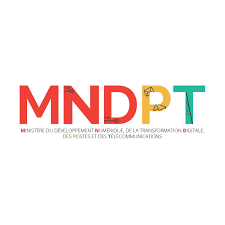 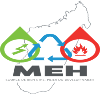 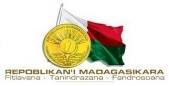 REPOBLIKAN’I MADAGASIKARAFitiavana – Tanindrazana – Fandrosoana------------------------------------- MINISTERE DE L’ENERGIE ET DES HYDROCARBURES---------------------------MINISTERE DU DEVELOPPEMENT NUMERIQUE, DE LA TRANSFORMATION DIGITALE, DES POSTES ET DES TELECOMMUNICATIONSProjet de Connectivité Numérique et Energétique pour l’inclusion à Madagascar (Projet DECIM)PLAN D’ACTION CONTRE LES VIOLENCES BASEES SUR LE GENREFévrier 2023Table des matières 1. CONTEXTE	32. GENERALITES ET DEFINITIONS	42.1.	Définition du genre	42.2.	Violence basée sur le genre	42.3.	Violence à l’égard des enfants	53. CADRE DE LUTTE CONTRE LES VIOLENCES BASEES SUR LE GENRE	63.1.	Cadre juridique	63.2.	Cadre institutionnel	83.3.	Cadre Environnemental et Social de la Banque Mondiale	84. ANALYSE DES RISQUES DE VBG DANS LE CADRE DU PROJET	104.1.	Description du projet	104.2.	Prévalence des VBG en général et au niveau des Régions d’intervention	114.3.	Analyse des risques de VGB susceptibles d’être induits par le Projet	145. PLAN D’ACTION DE PREVENTION ET REPONSE AUX EAS/HS POUR LE PROJET	165.1.	Objectifs	165.2.	Plan d’actions	17Contractants avec le Projet	196. MECANISME DE TRAITEMENT DES CAS D’EAS/HS	276.1.	Procédures de gestion des plaintes	276.2.	Protocole de responsabilisation et d’intervention : Services spécifiques dédiés au traitement de cas de VBG et d’abus sexuels	297. BUDGET POUR LE PLAN D’ACTIONS VBG/ EAS/HS	328. CONCLUSION	33Annexes Annexe 1 : Terminologie utilisée dans le cadre de la lutte contre les VBG	35Annexe2 : Liste des Conventions et des Accords internationaux ratifiés par Madagascar en matière de lutte contre les Violences basées sur le Genre	38Annexe 3 : Cadre ou Protocole de responsabilisation et de réponse en cas de suivi de traitement des plaintes liées au cas de VBG/EAS/HS	39Annexe 4 : Liste des services/organismes de prise en charge  de VBG/EAS/HS	41Liste des tableaux Tableau 1 : Indicateurs liés à la violence physique au niveau des Régions	12Tableau 2 : Indicateurs liés à la violence sexuelle au niveau des Régions	13Tableau 3 : Indicateurs liés à la violence conjugale selon leurs caractéristiques au niveau des Régions	14Tableau 4 : Nombre de Cas de VBG enregistrés au niveau de la Région Fitovinany	14Tableau 5 : Plan d’action EAS/HS du Projet	18Tableau 6 : Liste des services dédiés à la prise en charge des victimes de VBG	30Tableau 7 : Budget du Plan d’action EAS/HS	32ACRONYMES ET ABREVIATIONSCEDEF : 	Convention internationale sur l’Elimination de toutes les formes de Discrimination à l’Egard des Femmes CES : 	Cadre Environnemental et Social EAS : 	Exploitation et abus sexuelsHS : 	Harcèlement SexuelLGBTI : 	Lesbian, gay, bisexual, transgender and intersexMDC : 	Mission de ContrôleMGP : 	Mécanisme de Gestion des PlaintesNES : 	Normes Environnementales et SocialesONG : 	Organisation Non-GouvernementalePCJ : 	Prise en charge juridique et judiciaire PCM : 	Prise en charge médicale PCPS : 	Prise en charge psychosociale UCP : 	Unité de Coordination du Projet UNFPA : Fonds des Nations Unies pour la PopulationVCE : 	Violence Contre les EnfantsVBG : 	Violences Basées sur le Genre CONTEXTEDans le cadre de la mise en œuvre du Projet de Connectivité Numérique et Energétique pour l’inclusion à Madagascar dénommé Projet « DECIM », du Gouvernement malagasy, financé par la Banque mondiale, il doit être préparé les documents cadres de la gestion des risques environnementaux et sociaux, pour se conformer aux clauses spécifiques de l’accord de financement entre les deux parties. A cet effet, le Projet se conformera aux normes environnementales et sociales ou NES de la Banque mondiale, ainsi qu’aux cadres réglementaires et législatifs qui régissent toutes les activités et les champs d’intervention du Projet. Les NES sont des dispositions relevant du Cadre environnemental et social (CES) de la Banque mondiale, lequel décrit l’engagement de la Banque à promouvoir le développement durable à travers une politique et un ensemble de normes environnementales et sociales conçues pour appuyer les projets des pays emprunteurs dans le but de mettre fin à l’extrême pauvreté et de promouvoir une prospérité partagée. Les NES énoncent les obligations de l’Emprunteur en matière d’identification et d’évaluation des risques et effets environnementaux et sociaux du Projet. Et la violence fait partie des catégories de risques et des effets sociaux, dont il importe dans la mesure du possible d’éviter, de minimiser, d’atténuer, de neutraliser ou de compenser, si cela est techniquement et financièrement faisable.C’est la raison pour laquelle, il est établi le plan d’action contre toutes les formes de violences basées sur le genre. L’élaboration du présent plan d’action contre les Violences Basées sur le Genre (VBG) se construit autour de deux principaux objectifs qui sont de (i) rassembler les données existantes sur les VBG, l’exploitation et abus sexuels (EAS), le harcèlement sexuel (HS) dans les localités concernées par la mise en œuvre du Projet ; et (ii) d’élaborer un plan d’action pour l’atténuation des risques d’EAS/HS en adéquation avec les exigences de la Banque mondiale. Par ailleurs, les NES du CES suivantes évoquent la gestion des questions d’EAS/HS, notamment :NES 1 : Évaluation et gestion des risques et effets environnementaux et sociaux ;NES 2 : Emploi et conditions de travail ;NES 4 : Santé et sécurité des populations ; etNES 10 : Mobilisation des parties prenantes et diffusion de l’informationEn considération des potentiels besoins de recrutement en main-d’œuvre lors de la mise en œuvre du Projet dans sa globalité, que cela soit des employés consultants au sein de l’UCP, des employés des entreprises et des prestataires (main-d’œuvre locale ou main-d’œuvre externe), il y a lieu de mettre en place un plan d’action de lutte contre les VBG compte tenu des impacts ou des risques sociaux potentiels qui peuvent être générés durant la durée de vie du Projet. Ce sont surtout les communautés locales, notamment les bénéficiaires qui sont les cibles potentielles des violences basées sur le genre.GENERALITES ET DEFINITIONSDéfinition du genreLe « genre » désigne les différences sociales entre les hommes et les femmes. Ces différences évoluent avec le temps, varient selon les cultures. Le « genre » détermine le rôle, les responsabilités, les opportunités, les privilèges, les attentes, les limites, assignés aux hommes et aux femmes, selon leur culture.Le genre renvoie, en partie, aux rôles qui sont socialement attribués aux hommes et aux femmes selon la diversité en fonction de l’âge, en fonction des handicaps et éventuellement selon l’orientation sexuelle et l’identité de genre. Justement, l’âge et le handicap sont des facteurs qui peuvent exposer certains individus à des risques accrus de violence et d’exploitation et abus sexuels. Les enfants et les adolescents courent des risques particuliers et nécessitent une protection spécifique en raison de leur dépendance aux adultes et aux besoins nécessaires pour assurer leur croissance et leur développement.L’âge est en outre un facteur de vulnérabilité. Les femmes et les hommes âgés, peuvent subir de mauvais traitements, des formes d’exploitation et de marginalisation. L’orientation sexuelle peut être aussi un facteur de risque. Les groupes de personnes LGBTI sont souvent exposés à la discrimination, et aux violences liées à leur orientation sexuelle et à leur identité de genre.Violence basée sur le genreLa « violence basée sur le genre » regroupe tous les actes infligés à une personne contre son gré et qui sont fondés sur les différences socialement attribuées aux hommes et aux femmes et causant ou pouvant causer un préjudice ou des souffrances physiques, sexuelles ou psychologiques que ce soit dans la vie publique ou dans la vie privée. Les VBG supposent un abus de pouvoir et l’usage de la force. La violence basée sur le genre peut s’opérer à différents niveaux : La violence physique, sexuelle, psychologique et économique exercée au sein de la famille, y compris les coups, les sévices sexuels infligés aux enfants, les pratiques traditionnelles préjudiciables aux deux sexes, la violence au sein du couple, et la violence liée à l’exploitation ;La violence physique, sexuelle, psychologique et économique exercée au sein de la société, y compris les sévices sexuels, le harcèlement sexuel, le proxénétisme et la prostitution forcée ; La violence physique, sexuelle, psychologique et économique perpétrée ou tolérée par l’Etat, où qu’elle s’exerce.Les projets de développement et les projets d’investissements peuvent exacerber les VBG contre les membres des communautés et les staffs du Projet. Il existe quatre grandes catégories de VBG contre lesquelles les projets doivent prendre les mesures de prévention et atténuation des risques : Exploitation et abus sexuels (EAS) ;Harcèlement sexuel sur le lieu du travail (HS) ;Traite de personnes pouvant se manifester par l’esclavage sexuel, les rapports sexuels monnayés et/ou forcés, les mouvements transnationaux illégaux de personnes ; Autres types de VBG tels que : Agression physique ; Abus psychologique ou physique ; Privation de ressources, d’opportunités ou de services et Violence perpétrée par un partenaire intime. Toutefois, l’exploitation et les abus sexuels ainsi que le harcèlement sexuel sur le lieu de travail sont les types de VBG les plus susceptibles de se produire dans le cadre d’un projet soutenu par la Banque mondiale, ou d'être exacerbées par celui-ci. Ainsi, la prévention et, le cas échéant, la lutte contre les VBG sont les principaux objectifs du présent plan d’action. L'identification, le traitement et l'atténuation des risques liés à ces formes de VBG font partie des actions à entreprendre.On retient les définitions spécifiques suivantes sur les VBG : Abus sexuel : Intrusion physique de nature sexuelle, réelle ou menace, par la force ou dans des conditions inégales ou coercitives. L’abus peut être observé à cause d’une position vulnérable, d’un déséquilibre des pouvoirs ou de confiance à des fins sexuelles. Elle peut se manifester par l’intrusion physique sexuelle effective ou menace d’une telle intrusion.Exploitation sexuelle : Tout abus ou tentative d’abus de position de vulnérabilité, d’un rapport de force ou de confiance inégal, à des fins sexuelles, y compris, mais non limité à profiter financièrement, socialement ou politiquement de l’exploitation sexuelle d’un autre.Harcèlement sexuel : Toute avance sexuelle non désirée, toute demande de faveur sexuelle, tout comportement ou geste verbal ou physique de nature sexuelle, ou tout autre comportement de nature sexuelle dont on peut raisonnablement s'attendre à ce qu'il cause ou soit perçu comme causant une offense ou une humiliation à autrui, lorsque ce comportement interfère avec le travail, et fait comme une condition d'emploi ou crée un environnement de travail intimidant, hostile ou offensant. Le harcèlement sexuel peut se manifester par des avances sexuelles non désirées, des demandes de faveurs sexuelles ou un contact physique sexuel.Violence à l’égard des enfantsLa violence à l’égard des enfants désigne les violences et la négligence envers toute personne de moins de 18 ans. Elle s’entend de toutes les formes de mauvais traitements physiques et/ou affectifs, de sévices sexuels, de négligence ou de traitement négligeant, ou d’exploitation commerciale ou autre, entraînant un préjudice réel ou potentiel pour la santé de l’enfant, sa survie, son développement ou sa dignité, dans le contexte d’une relation de responsabilité, de confiance ou de pouvoir. Parfois, on considère aussi comme une forme de maltraitance le fait d’exposer l’enfant au spectacle de violences entre partenaires intimes.Les termes « victime » et « survivant(e) » peuvent être utilisés de manière interchangeable. Le terme « victime » est souvent utilisé en droit et en médecine. Le terme « survivant(e) » est généralement préféré par les secteurs sociaux et psychologiques en raison de la résilience qu'il implique (UNFPA, 2008). D’une manière générale, les actes VBG peuvent concerner des femmes, des jeunes filles et même des jeunes garçons.CADRE DE LUTTE CONTRE LES VIOLENCES BASEES SUR LE GENRECadre juridiqueLes instruments internationauxLe Gouvernement malagasy s’est engagé dans la lutte contre les VBG et les violences à l’encontre des enfants, à travers la signature et/ou la ratification de différents instruments internationaux de protection des droits humains (voir en Annexe 2 la liste des textes et conventions internationaux ratifiés par Madagascar).L’engagement de Madagascar dans la lutte contre les VBG a été initié par la ratification en 1989 de la Convention internationale sur l’Elimination de toutes les formes de Discrimination à l’Egard des Femmes (CEDEF). Cette Convention donne la définition universelle de l'expression "discrimination à l'égard des femmes", comme étant toute distinction, exclusion ou restriction fondée sur le sexe qui a pour effet ou pour but de compromettre ou de détruire la reconnaissance, la jouissance ou l'exercice par les femmes, quel que soit leur état matrimonial, sur la base de l'égalité de l'homme et de la femme, des droits de l'homme et des libertés fondamentales dans les domaines politique, économique, social, culturel et civil ou dans tout autre domaine. Fondamentalement, la Convention entend être l’instrument permettant de supprimer, sous toutes leurs formes, les violences basées sur le genre, le trafic des femmes et l'exploitation des femmes. En ce sens, la Convention appelle les gouvernements des pays à modifier les schémas et modèles de comportement socio-culturel de l'homme et de la femme en vue de parvenir à l'élimination des préjugés, des stéréotypes de genre et des pratiques coutumières qui sont fondés sur l'idée de l'infériorité des femmes par rapport aux hommes. La Convention prône l’égalité de l’homme et de la femme devant la loi, tant sur les questions découlant du mariage et les rapports familiaux, sur le droit au travail et à l’emploi, sur le droit de vote, etc. Concernant particulièrement les femmes rurales, la Convention stipule l’importance pour les pays à prendre des mesures appropriées pour éliminer la discrimination à l’égard des femmes en zones rurales. Pour ce faire, on doit assurer le droit aux femmes de participer à l’élaboration et à l’exécution des plans de développement à tous les échelons, et de participer à toutes les activités de la communauté.Le Protocole à la Charte Africaine des Droits de l’Homme et des Peuples sur les Droits des femmes en Afrique connu comme le Protocole de Maputo de 2003, est un instrument essentiel pour renforcer la protection et la promotion des droits des femmes en Afrique. Le texte du Protocole vise à promouvoir les principes de l’égalité, de la paix, de la liberté, de la dignité, de la justice, de la solidarité et de la démocratie. Ainsi, couvre-t-il tout un éventail de thèmes tels que l’emploi, l’éducation, le droit de vote, les lois relatives à la nationalité, les droits au mariage et au divorce, la santé, les droits génésiques et l’égalité devant la loi. Madagascar est un État signataire du Protocole et l’a ratifié en 2004.Textes juridiques et législatifs nationauxMadagascar a introduit dans sa législation nationale la protection des droits de l’homme. La Constitution de la 4ème République, adoptée le 11 décembre 2010, consacre le principe d’égalité et de non-discrimination fondée sur le sexe, le degré d’instruction, la fortune, l’origine, la croyance religieuse ou l’opinion.En outre, Madagascar a adopté certaines mesures législatives nationales sur les droits de l’homme, telles que la Loi n°2007-022 du 20 août 2007 relative aux mariages et aux régimes matrimoniaux, qui aligne l’âge matrimonial à 18 ans pour les jeunes filles et les jeunes garçons, la Loi n°2007-03 du 20 août 2007 relative aux droits de l’enfant et à la protection de l’enfance, la Loi n°2007-38 du 14 janvier 2008, modifiant et complétant certaines dispositions du Code pénal relatives à la lutte contre la traite des personnes et le tourisme sexuel ou la Loi n°2014-040 du 20 janvier 2015 sur la traite des êtres humains. La Loi N° 67-030 relative aux régimes matrimoniaux, et à la forme des testaments constitue en outre le cadre juridique qui régit le droit foncier des femmes. A ce titre, les dispositions réglementaires déterminent qu’en l’absence de testament, le conjoint survivant, (homme ou femme) se positionne à la huitième place de la succession (après tous les autres parents proches).Loi 2019-008 du 16 janvier 2020 relative à la lutte contre les violences basées sur le genreMadagascar dispose depuis très récemment d’une loi relative à la lutte contre les violences basées sur le genre (Loi 2019-008). La Loi définit le régime juridique qui régit la prévention, la poursuite, la répression des actes de VBG, la prise en charge, la réparation et la protection des victimes de la VBG.Il est ainsi énoncé que l’Etat assure la prise en charge sanitaire, psychosociale, et l’accompagnement juridico-judiciaire des victimes [Article 14]. Documents stratégiques nationauxLe pays dispose également de la Stratégie nationale de lutte contre les violences basées sur le genre couvrant la période de 2016-2020. Cette stratégie s’articule autour de 5 axes stratégiques, à savoir : (1) prévention des actes de violences, (2) réponse médicale, juridique et sociale, (3) réinsertion socioéconomique des survivants de VBG et accompagnement psychosocial des auteurs, (4) coordination et suivi-évaluation et (5) optimisation des résultats par des mesures d’accompagnement. Stratégie nationale de lutte contre les violences basées sur le genreMadagascar a élaboré la stratégie nationale de lutte contre les violences basées sur le genre pour la période de 2016 à 2020. La Stratégie a pour objectif de mettre à la disposition des acteurs un document de référence pour conduire les actions de prévention et de réponse aux VBG d’une manière coordonnée et efficace. Pour atteindre ces objectifs, cinq axes stratégiques ont été définis, à savoir Prévention des actes de violences ; Réponse médicale, juridique et sociale ; Réinsertion socio-économique des survivants de VBG et accompagnement psychosocial des auteurs ;Coordination et suivi /évaluation ;Optimisation des résultats par la mise en place de mesures d’accompagnement. Pour la mise en œuvre de Stratégie, l’Etat entend mettre en place des mécanismes de recours accessibles à tous les citoyens, à travers la mise en place de structures de prise en charge psychosociale, médicale et judiciaire des survivant (es) de VBG : Le Centre d’Ecoute et de Conseil Juridique (CECJ) et des associations/ONGs à vocation sociale agissent dans le domaine de la prise en charge psychosociale (PCPS), dans la conciliation et pour orienter en fonction des besoins. Les Centres Hospitaliers, les Centres de Santé de Base (CSB), les dispensaires et les centres médicaux privés s’attellent à la prise en charge médicale (PCM) des survivants. Le Tribunal de Première Instance, la Police et la Gendarmerie s’occupent de la prise en charge juridique et judiciaire (PCJ) suite à la plainte de la victime. Si le survivant décide de poursuivre le cas en justice, le dossier sera déféré au Parquet.Loi 2007- 023 sur les droits et la protection des enfants du 20 août 2007La Loi a défini la maltraitance des enfants comme toutes formes de violences, d’atteinte ou de brutalités physiques ou morales, d’abandon ou de négligence, de mauvais traitements ou d’exploitation y compris la violence sexuelle perpétrées sur un enfant par ses parents, ses représentants légaux ou toute autre personne. Elle détermine également la procédure utilisée devant les juridictions compétentes à l’égard des enfants victimes de toute forme de violence. Cette procédure énonce les entités réceptrices de cas de signalement à savoir le Fokontany, les centres de santé de proximité (CSB, Hôpitaux, centre médical privé ou public, etc.) le bureau d’assistance sociale de la Commune, la Police et la Police des mineurs, la Gendarmerie, le Tribunal. Il est indiqué que la procédure de signalement doit aboutir à la saisine de Juge des Enfants (ou par défaut d’Officier de Police Judiciaire). Cadre institutionnelSur le plan institutionnel, les interventions en matière de lutte contre les VBG sont pilotées et coordonnées par le Ministère en charge de la promotion de la femme. Au sein du Ministère, c’est la Direction générale en charge de la promotion de la femme qui assure la lutte contre les VBG. D’autre part, il existe la plateforme nationale de lutte contre la violence et dans quelques régions, des plateformes régionales. Au sein du parlement, siège la commission des droits et du genre, et cette commission joue un rôle primordial dans l’approbation des lois relatives aux VBG. Force est de noter également l’existence de nombreuses structures œuvrant dans le domaine d’autonomisation des femmes, et cela constitue une force pour le renforcement de la capacité de résilience des victimes de VBG.Cadre Environnemental et Social de la Banque MondialeSelon le Cadre Environnemental et Social (CES), les activités induites par un projet financé par la Banque mondiale sont susceptibles d’engendrer des risques de violences basées sur le genre, notamment l’exploitation et l’abus sexuel ainsi que le harcèlement sexuel dans les lieux de travail. Ainsi, il y a lieu de faire une évaluation de ces types de risques et d’établir un plan d’action spécifique pour atténuer ces risques et pour traiter les cas de violences induites par le Projet.Selon les dispositions de la NES2 sur les emplois et les conditions de travail ainsi que de la NES4 sur la santé et la sécurité des communautés, et de la NES1 qui imposent la mise en place et la gestion d’un mécanisme de gestion des plaintes, ainsi que la NES10 sur la mobilisation des parties prenantes et diffusion de l’information, l’évaluation des risques de VBG et de violence à l’égard des enfants, sont à mener entre autres au cours de la préparation du CGES, du PGMO et du PMPP.En effet, la NES4 énonce que lorsqu’une évaluation fait apparaître des risques, par exemple des violences sexistes ou d’exploitation et d’abus sexuels des enfants, ou encore de maladies transmissibles, qui peuvent résulter des interactions entre les travailleurs dans le cadre du Projet et les communautés locales, les documents environnementaux et sociaux du Projet décrivent ces risques et les mesures à prendre pour y faire face. Dans le cadre de la NES2, tous les types de travailleurs du Projet (travailleurs directs, travailleurs contractuels, travailleurs communautaires) doivent être protégés et prévenus contre les VBG et les abus sexuels, se manifestant entre autres, par le harcèlement sexuel sur le lieu de travail. Les groupes d’individus pouvant être exposés aux exploitations et abus sexuels et le harcèlement sexuel, sont : Les femmes et les jeunes filles, dont les femmes veuves, les femmes chefs de ménage ;Les enfants ;Les personnes âgées ;Les personnes en situation d’handicap, Les individus en minorité à cause de leur orientation sexuelle ou de leur identité sexuelle.Les mesures de gestion de risques, objet du présent plan d’action, se focalisent sur les exploitations, abus et harcèlement sexuels.Par ailleurs, la NES 10 définit une approche systématique de la mobilisation de parties prenantes en matière de sensibilisation et de participation avec les parties affectées concernant les risques d’EAS/HS et insiste sur la mise en place d’un mécanisme de gestion des plaintes accessible et inclusif du Projet.ANALYSE DES RISQUES DE VBG DANS LE CADRE DU PROJETDescription du projetL’objectif de développement du projet (ODP) souligne l’élargissement de l’accès aux énergies renouvelables et aux services numériques, ainsi que l’accroissement de l’inclusion.Spécifiquement, les activités du Projet visent sur le plan numérique à encourager le déploiement par le secteur privé d'infrastructures et de services mobiles à large bande dans les zones non couvertes ; et sur le plan énergétique, à atteindre le maximum de foyers électrifiés avec le principe du moindre coût par une combinaison de technologies (i) Densification et extension des réseaux pour étendre les réseaux existants, notamment les réseaux isolés de la JIRAMA, et augmenter le nombre de foyers connectés dans les régions déjà électrifiées, (ii) Mini-réseaux pour les régions trop éloignées des réseaux existants et qui doivent bénéficier de leurs moyens de production compte tenu du coût élevé de l'interconnexion.Le Programme comporte 5 composantes : Composante 1 : Développement de l'énergie et de l'accès numériqueL’objectif de cette composante est de mobiliser des investissements importants de capitaux privés afin d'améliorer l'accès à l'énergie et aux TIC dans les zones mal desservies, soutenant ainsi les efforts visant à améliorer la prestation de services et à combler le fossé entre les zones urbaines et rurales. Cette composante se décline en 3 sous-composantes dont :Sous-composante 1.1 : Hybridation et numérisation des réseaux isolés ;Sous-composante 1.2 : Déploiement d'infrastructures numériques en milieu rural ;Sous-composante 1.3 : Mini-réseaux d'énergie renouvelable Greenfield.Composante 2 : Amélioration de l'inclusion énergétique et numérique L’objectif de cette composante est d’accélérer l'adoption en s'attaquant aux obstacles du côté de la demande qui entravent l'accès au numérique et à l'énergie, afin d'accroître l'inclusion numérique des communautés mal desservies, tout en maximisant les synergies entre les deux secteurs. Cette composante comporte 3 sous-composantes dont :Sous-composante 2.1 : Appareils solaires et numériques hors réseau abordables pour les communautés mal desservies et les groupes vulnérables ;Sous-composante 2.2 : Culture numérique et sensibilisation ;Sous-composante 2.3 : Installation solaire hors réseau et connectivité large bande pour les institutions publiques, y compris les écoles et les centres de santé.Composante 3 : Soutenir l'environnement propice au numérique et à l'énergie verteCette composante vise à soutenir l'adoption et la mise en œuvre de réformes accélérées et profondes dans le secteur numérique et financer un soutien ciblé pour faire avancer le programme de réforme énergétique. Elle mettra aussi l'accent sur les investissements dans les infrastructures intelligentes face au climat et le renforcement des capacités qui contribuent à accroître la capacité de réponse et à réduire l'empreinte climatique de Madagascar. La mise en œuvre de cette composante se réalise à travers les sous-composantes ci-après :Sous-composante 3.1 : Appui aux réformes du secteur numérique ;Sous-composante 3.2 : Appui à la réforme du secteur de l'énergie ;Sous-composante 3.3 : Environnement propice à une meilleure adaptation au changement climatique et atténuation de ses effets. Composante 4 : Gestion du projet et soutien à la mise en œuvre Cette composante appuiera les fonctions de gestion et de mise en œuvre du projet et renforcera la capacité de coordination et de gestion du GdM. Cette composante comprendra également un certain nombre d'assistance technique visant à combler les lacunes dans les connaissances (enquêtes, évaluations du marché et de l'impact, analyses des options) à l'appui de la mise en œuvre des composantes d'investissement, par exemple, une enquête du côté de la demande sur les obstacles à l'adoption du numérique.Composante 5 : Composante d'intervention d'urgence contingente (CERC)Cette composante permettra une réaffectation rapide des fonds non engagés du crédit en cas d’urgence éligible.Les bénéficiaires de ce Projet ne seront pas seulement les communautés locales mais également les différentes institutions impliquées, dont, entre autres, l’administration locale, le personnel des agences d’exécution et le personnel des Ministères.Prévalence des VBG en général et au niveau des Régions d’interventionLes données statistiques officielles nationales sur les violences à Madagascar proviennent des résultats des enquêtes démographiques EDS MICS (Enquêtes démographiques et de santé et à indicateurs multiples) qui datent de 2018. Ces données anciennes font état de : 32,4% des femmes sur l’ensemble du territoire subissant des violences physiques, 13,5% des violences sexuelles. Dans le cadre de l’EDS-MICS, ces violences sont caractérisées comme étant des violences domestiques. Les sections suivantes exposent les manifestations et les caractérisations des cas de VBG au niveau des Régions de Madagascar. Violence physiqueLa violence physique englobe les sévices, tels que bousculer, secouer ou jeter un objet contre la femme, gifler, tordre le bras ou lui tirer les cheveux, donner des coups de poing ou avec quelque chose, donner des coups de pied, trainer par terre ou battre, étrangler, brûler, menacer ou attaquer au moyen d'un couteau, d'une arme à feu ou d’une autre arme.Le tableau suivant indique les valeurs des indicateurs relatifs à la violence physique. Il est alors constaté que les onze Régions d’intervention potentielle du Projet (Analamanga, Vakinankaratra, Itasy, Bongolava, Haute Matsiatra, Atsinanana, Analanjirofo, Alaotra Mangoro, Sofia, Anosy, DIANA) se caractérisent par un pourcentage relativement élevé par rapport à la tendance nationale, concernant le pourcentage des femmes ayant subi au moins dans leur vie de la violence physique. C’est surtout dans les Régions Sofia, Analamanga, et Anosy que ce pourcentage se démarque. En effet, ces 3 Régions seulement ont une valeur de ce pourcentage au-dessus de 40%, dont Anosy (43,3%) et Analamanga (43,2%) et Sofia (42,2%). Concernant la fréquence de ces violences, les femmes ayant subi souvent des violences physiques sont plus nombreuses dans la région de Menabe avec 6,3% des cas et 5,3% à Analamanga. Tableau 1 : Indicateurs liés à la violence physique au niveau des RégionsSource : MICS 2018Violence sexuelleLa violence sexuelle inclut les sévices sexuels, tels que des rapports sexuels contraints par la menace, l'intimidation ou la force physique (forcée sous menaces ou d'une autre manière à pratiquer des actes sexuels qu'elle ne voulait pas) ; des actes sexuels forcés (forcée physiquement à avoir des rapports sexuels quand elle ne voulait pas) ; ou la contrainte à des pratiques sexuels (forcée physiquement à pratiquer n’importe quel autre acte sexuel quand elle ne voulait pas). Tableau 2 : Indicateurs liés à la violence sexuelle au niveau des RégionsSource : MICS 2018Les statistiques nous renseignent combien même les violences sexuelles envers les femmes persistent toujours, bien que ce soit parfois non dénoncé pour de nombreuses raisons. Il importe ainsi que le Projet puisse travailler pour la prévention de ces risques de violences sexuelles dont l’auteur pourrait être un travailleur direct ou non direct du Projet.Violence conjugaleLa violence conjugale se réfère à la violence psychologique ou émotionnelle, la violence physique et la violence sexuelle perpétrée par le mari/partenaire actuel des femmes actuellement mariées/en union ou le dernier mari/partenaire des femmes divorcées, séparées ou veuves ou précédemment en union.A la lecture du tableau ci-dessous, il apparait que les violences de type émotionnel sont assez fréquentes chez les femmes (exercées par le conjoint). A constater que le pourcentage pour les deux Régions d’intervention est élevé par rapport à la moyenne nationale, à hauteur de 41,4% pour Alaotra Mangoro et de 45,3% pour Sofia. A mentionner aussi que 5% des femmes subissent en même temps les trois types de violences et ce taux est tout de même non négligeable. Tableau 3 : Indicateurs liés à la violence conjugale selon leurs caractéristiques au niveau nationalSource : MICS 2018Il est constaté que les cas de violences tendent à la hausse d’année en année, compte tenu du fait que les cas sont de plus en plus dénoncés, grâce aux actions de sensibilisation des organismes et des cellules d’écoutes.Prise en charge des VBGLes organismes de prise en charge comme les CECJ et CPCI offrent aux victimes de VBG un soutien médical, psychologique ou judiciaire. A titre d’exemple on peut voir dans le tableau suivant pour la Région de Fitovinany que 792 cas de VBG ont été dénoncés en 2022 et on constate que plus de la moitié des cas concernent les violences économiques avec 429 cas. Parmi les cas recensés, 25,6% ont été instruits en justice et concernent les cas de violences physiques, sexuelles et économiques. Bien que les cellules d’écoute aident à prendre en charge les victimes le taux de transfert des cas au niveau des instances compétentes (TPI, Gendarmerie, police) est encore faible comme dans la région de Menabe qui enregistre un taux de 22,6% pour les mois de juillet à aout 2022.Tableau 4 : Nombre de Cas de VBG enregistrés au niveau de la Région FitovinanySource : CECJ &CPCI Fitovinany (Décembre 2022)Analyse des risques de VGB susceptibles d’être induits par le ProjetSelon les statistiques et les faits rapportés supra, les violences basées sur le genre contre les femmes et les filles existent bel et bien à Madagascar. L’afflux des travailleurs masculins en charge des travaux de construction des ouvrages et des installations, ainsi que l’émancipation féminine auprès de la main-d’œuvre locale et après des bénéficiaires des formation, peuvent entraîner une exacerbation et une aggravation de violence basée sur le genre. Les cas de figure suivants peuvent se présenter dans les localités concernées par le Projet :Le travailleur dans le projet pourrait voir ses revenus augmenter grâce à la création de nouveaux emplois. En revanche, le contexte local conduit à une relative vulnérabilité des membres de la communauté. En conséquence, cette disparité financière peut augmenter les risques de relations sexuelles d'exploitation entre les travailleurs masculins et les membres féminins de la communauté ;En outre, les travailleurs externes et non locaux peuvent être moins adhérents aux normes sociales de la communauté, ce qui augmente encore les risques d’EAS/HS ;Des comportements déplacés et abusifs pourraient survenir entre les personnels et la population riveraine des sites d’implantation des projets ou bien encore entre les travailleurs des projets ; De plus, les entreprises sous-traitantes au Projet peuvent recruter du personnel féminin, mais ce dernier peut être en infériorité numérique par rapport à la main-d’œuvre masculine. Ainsi, l’isolement géographique et la sex-ratio inégale pourraient favoriser les risques d’EAS/HS aux femmes en milieu de travail. En effet, les femmes peuvent avoir des difficultés à signaler les incidents ou des cas d’EAS/HS.En tenant compte de ce constat, il importe que l’UCP à implanter dans le cadre de ce Projet recrute un(e) spécialiste en VBG et EAS/HS, qui sera en charge de l’application du présent plan de gestion de VBG/EAS/HS.PLAN D’ACTION DE PREVENTION ET REPONSE AUX EAS/HS POUR LE PROJETObjectifsL'objectif principal de ce Plan d’action de prévention et réponse aux EAS/HS (Plan d’action EAS/HS) est d'aider à atténuer, répondre, et prévenir les risques d’EAS/HS liés au Projet sur le lieu de travail et dans les communautés riveraines des zones concernées par le Projet mais également de créer une conscience commune autour des risques liés aux EAS/HS et un système clair de redevabilité et de réponse aux incidents liés aux EAS/HS. Les objectifs spécifiques consistent à : Atténuer les risques d’EAS/HS liés au Projet ;Accroitre la compréhension et la définition des enjeux de lutte contre les actes d’EAS/HS pour tout le personnel du Projet ;Organiser des campagnes et des séances de sensibilisation des travailleurs et de tout le personnel, y compris les sous-traitants au Projet ;Coupler les séances de sensibilisation avec l’information des riverains sur les mécanismes mis en place (accompagnement aux services de prise en charge holistiques – médical, psychosocial, et juridique, protocole de réponse aux incidents d’EAS/HS, et accès aux procédures éthiques et confidentielles du mécanisme de gestion des plaintes qui traitent les plaintes EAS/HS) ;S’assurer que d’éventuels incidents qui apparaissent soient traités et documentés et que les survivant(e)s soient référé(e)s en temps opportun aux services d’appui de qualité ;Contribuer à la pérennisation des activités de lutte et de prévention des VBG, y compris les actes d’EAS/HS ;Renforcer les implications des parties prenantes.Les actions de gestion suivantes relèvent du niveau organisationnel du Projet : Intégrer la gestion des risques EAS-HS dans les instruments de gestion des risques et dans le processus de passation de marchés ;Actualiser la cartographie des acteurs en matière de VBG et d’exploitation sexuelle dans les zones d’intervention, et évaluer leurs capacités de prise en charge ;S’assurer de la signature de Code de Conduite interdisant toutes formes de VBG par tous les personnels impliqués dans le cadre du projet (Unité de mise en œuvre, contractants, partenaires…);Recruter un spécialiste en VBG/EAS-HS au sein de l’UCP ;Etablir un MGP avec des canaux sensibles à la VBG pour permettre aux survivant(e)s de signaler leurs préoccupations d'une manière sûre, efficace, confidentielle et culturellement appropriée ;Assurer le suivi et évaluation de ce plan d’action VBG.La prise en charge et le soutien des victimes de VBG/EAS-HS sont assurés par un prestataire de service VBG ayant les capacités nécessaires pour ce faire. Et, il incombe au spécialiste en VBG/EAS-HS au sein de l’UCP d’établir la convention de collaboration avec l’entité et d’assurer son exécution.Plan d’actionL’UCP aura à signer des conventions de collaboration avec un ou des prestataire(s) de services VBG recruté selon ses expériences en la matière. Ce prestataire de services VBG devra assurer la disponibilité de paquets de service minimum de prise en charge de survivants de VBG c’est-à-dire : un ensemble de base de services (i) de soins de santé pour les survivants, (ii) des services sociaux (soutien psycho-social), (iii) d’espace de bien-être et de conseil pour les jeunes femmes et les femmes, (iv) des services d’appui et de protection légale et judiciaire. Les prestataires de services peuvent être les services de prise en charge déjà opérationnels existants dans la zone, mais dont il importe d’établir explicitement une convention de collaboration entre l’UCP et l’entité.Le prestataire de services devrait appliquer ‘’une approche centrée sur les survivants’’ et qui mettra une importance particulière : (i) à traiter les survivant(e)s avec dignité et respect, (ii) prendre le temps d’écouter ce qu’ils ont à dire plutôt que de se précipiter pour permettre aux survivant(e)s de prendre des décisions éclairées sur ce qu’ils/elles veulent, en leur fournissant de l’information sur les options de soutien disponibles, (iii) aider les survivant(e)s à être en sécurité, y compris en gardant leurs renseignements confidentiels; (iv) traiter tous/-tes les survivant(e)s de façon égale et sans jugement.Aussi, de manière non exhaustive et qui pourra être modifiée selon les spécificités et les besoins des sous-projets relatifs au Projet DECIM, le tableau suivant indique les axes stratégiques à mettre en œuvre.Tableau 5 : Plan d’action EAS/HS du ProjetMECANISME DE TRAITEMENT DES CAS D’EAS/HSUn mécanisme et des procédures spécifiques doivent être mis en place dans le cadre de la gestion et de la résolution des éventuelles plaintes liées à des cas d’EAS/HS. Il y a lieu de remarquer que tous les cas de violence, avérés ou non, doivent être gérés suivant le mécanisme proposé suivant. La mise en œuvre sera sous la responsabilité de l’UCP.A noter qu’il existe deux mécanismes de gestion de plaintes parallèles, se conformant aux NES2 et NES10 de la Banque mondiale. Plus exactement, il est établi un mécanisme spécifique en cas de différends liés à l’emploi et au travail (NES2) et un mécanisme de gestion de plaintes plus global, qui s’adresse aux parties prenantes du Projet.Procédures de gestion des plaintesLa mise en place et la mise en œuvre des procédures de gestion de plaintes relatives au cas d’EAS/HS seront entièrement sous la supervision du prestataire de services en la matière, de l’UCP pour l’ensemble des sous-projets inclus dans le Projet. La prestation inclura la proposition d’un dispositif appliquant « une approche centrée sur les survivants ».Le mécanisme se structure comme suit : Signalement ;Enregistrement des plaintes ;Traitement des plaintes et, selon le cas, prise en charge de la personne survivante et de l’enfant victime de violence ; Suivi du traitement des plaintes.Etape 1 : Signalement On aura recours à des canaux simples et les plus adaptés au contexte communautaire local pour recueillir le signalement. La première porte d’entrée à privilégier est constituée par des parties prenantes et des acteurs locaux (autorités locales dont Fokontany et Communes). Ils sont constitués principalement par les acteurs qui travaillent à proximité au niveau local, principalement les associations et groupes de femmes auxquels les membres de la communauté aspirent une confiance et une certaine aisance pour les survivants(es) des actes de violence. En outre, on mettra à disposition des travailleurs, des contractants et des communautés les deux numéros verts déjà opérationnels à l’échelle nationale (147 et 113) et une boite à doléances.Les signalements peuvent être par écrit, par téléphone, par courrier électronique, ou verbalement et doivent être formalisés par le plaignant.L’accessibilité et la sécurité de ces canaux doivent être validées via des consultations avec les femmes et les filles de la communauté.Etape 2 : Enregistrement de plaintesLa deuxième étape consiste à l’enregistrement des plaintes, tout en respectant le principe de confidentialité. Il est recommandé un enregistrement séparé des plaintes liées au VBG. Par ailleurs, on doit s’assurer que toute plainte capturée par le mécanisme soit suivie jusqu’à sa résolution afin de pouvoir la clôturer.Le processus d’enregistrement des plaintes doit permettre aux survivant(e)s de prendre une décision éclairée sur la progression de leur plainte en ’S'assurant que le survivant/plaignant comprend toutes les procédures de traitement de la plainte ;Vérifiant et respectant’ l'opinion de la survivante sur la manière dont elle souhaite que la plainte soit traitée et sur le résultat qu'elle recherche ;Ne rendant pas obligatoire le signalement aux autorités locales (police, cellule d’écoute) sans le consentement éclairé de la victime, sauf si requis par les lois locales (par exemple, agression sexuelle’ d'un mineur).Les signalements, impliquant des personnes liées à la mise en œuvre du Projet, doivent être transmis auprès des responsables de VBG dans les 24 heures, tout en préservant la confidentialité du plaignant et de tous les contenus de la plainte. Le cas lorsqu’il est avéré sera ensuite communiqué dans un délai de 48 heures, au plus tard, après la confirmation de l’information.En cas de consentement de la personne survivante, le dossier sera transmis au service spécialisé, qui va traiter l’affaire en associant les services déconcentrés de la police conformément aux Lois en vigueur.Etape 3 : Prise en charge des survivant(e)s Tous (tes) survivants (es) doivent être informé(e)s des services liés aux EAS/HS disponibles à ce stade et orienté(e)s vers les services en fonction de leurs besoins et souhaits. Ce renvoi doit avoir lieu dès qu'un incident de VBG/EAS/HS est signalé, qu'une plainte formelle soit ou non enregistrée dans le MGP et avant que toute enquête ne soit menée.Il sera établi un protocole d’accord entre un ou de organismes spécialisés et l’UCP, pour la prise en charge des cas de VBG, depuis le signalement, la prise en charge sanitaire, la prise en charge psychologique et l’accueil proprement dit.Les signalements peuvent être également recueillis auprès des responsables de ces organismes spécialisés. Etape 4 : Suivi de traitement de plaintesLe/la Spécialiste VBG participe au suivi de traitement et de la gestion de toutes les plaintes assurées par le prestataire de service assurant la mise en place du MGP. Systématiquement, il/elle établit le rapport de l’action engagée. .En vue de l’application des manquements aux codes de conduite, le Plan d’action EAS/HS sera assorti d’un cadre de redevabilité et de réponse développé par le Projet .Ce cadre détaille la manière dont les allégations d'EAS/HS seront traitées (procédures d'enquête) et les mesures disciplinaires en cas de violation du code de conduite par les travailleurs. Entre autres, le cadre :Comprend un protocole sur l'éventail des mesures disciplinaires possibles en cas de violation du Code de conduite par les travailleurs ;Assure la sécurité des survivants, de leurs familles et de leurs communautés contre la violence ou les menaces ;Met à disposition des mesures de précaution urgentes lorsqu'un rapport d'EAS/HS est reçu dans l'attente d'une enquête ;Prévoit une tolérance zéro pour les mesures de rétorsion par les auteurs présumés, sa famille, ses amis, ses collègues ou ses agents. Personne ne devrait être victime d'avoir déposé une plainte (par exemple, licenciement, suspension, rétrogradation, réaffectation) ;Prévoit des rapports confidentiels avec une documentation sûre et éthique des cas d'EAS/HS, en particulier avec des codes permettant d'identifier le/la survivant(e) ;Permet aux survivantes de se présenter au personnel féminin, si elles le souhaitent ;Autorise uniquement le personnel qui en a besoin pour effectuer des actions et des responsabilités en vertu de la politique d'accéder aux dossiers ;Selon la gravité de la plainte, restreint l'accès de l'auteur présumé au chantier, ou place l'auteur présumé en congé administratif ou suspend temporairement l'auteur présumé de postes ou d'activités spécifiés.Etape 5 : Clôture de dossier de plaintesLa clôture du dossier de plainte de VBG est constatée après la vérification de la mise en œuvre d’une résolution. Pour ce faire, il doit être demandé au plaignant de fournir un retour d’information sur leur degré de satisfaction à l’égard du processus de traitement de la plainte et du résultat. Si la conclusion est satisfaisante, le dossier est alors clôturé. Tous les documents liés à la plainte doivent être maintenus confidentiels. Protocole de responsabilisation et d’intervention : Services spécifiques dédiés au traitement de cas de VBG et d’abus sexuelsDisposer d’une cartographie et d’une évaluation des services pouvant intervenir en appui en cas d’EAS/HS constitue l’étape primordiale dans la mise en œuvre du Plan d’action EAS/HS. Le protocole de réponse, de responsabilisation et d’intervention suit les 3 formes de prise en charge, à savoir :Prise en charge juridique : assistance judiciaire dans chaque Tribunal de Première Instance ;Prise en charge médicale : assurée par les centres de santé agréés (Cf. liste ci-dessous);Prise en charge psychosociale : assurée par les centres d’écoute.Aussi, les services spécifiques de prise en charge intégrés des cas de VBG et d’abus sexuels sont-ils fournis par les séries de tableaux ci-après :Tableau 6 : Liste des principaux services dédiés à la prise en charge des victimes de VBGSource : https://www.womenconnect.org/fr/web/madagascar/social-servicesLa liste des autres services/organismes œuvrant dans la prise en charge des cas de VBG/EAS-HS est annexée (annexe 4) au présent document. BUDGET POUR LE PLAN D’ACTION VBG/ EAS/HS Le tableau ci-après donne un aperçu sur le budget prévisionnel pour la mise en œuvre du plan d’action EAH/HS :Tableau 7 : Budget du Plan d’action EAS/HS   CONCLUSIONCe document servira d’instrument à l’UCP ainsi qu’aux contractants et sous-traitants du Projet comme étant un moyen d’identifier, d’évaluer les risques d’EAS/HS, d’agir sur les risques et d’apporter une réponse adéquate et appropriée à toutes les allégations d’EAS/HS signalées. Le Plan d’action EAS/HS met en exergue les mesures de prévention et d’atténuation pour les opérations inhérentes à la réalisation des activités du Projet. Un budget de 863.363 USD est estimé pour la mise en œuvre du présent plan dans les zones d’intervention du Projet. ANNEXESAnnexe 1 : Terminologie utilisée dans le cadre de la lutte contre les VBGViolence basée sur le genre : expression générique qui désigne tout acte préjudiciable perpétré contre le gré d’une personne et fondé sur les différences que la société établit entre les hommes et les femmes (genre). Elle englobe les actes qui provoquent un préjudice ou des souffrances physiques, sexuelles ou psychologiques, la menace de tels actes, la contrainte, et d’autres formes de privation de liberté. Ces actes peuvent se produire dans la sphère publique ou privée. Les femmes et les filles sont touchées de façon disproportionnée par la violence sexiste à travers le monde.Violence psychologique/affective : l’infliction d’une douleur ou un préjudice mental ou émotionnel. Exemples : menaces de violences physiques ou sexuelles, intimidation, humiliation, isolement forcé, harcèlement, harcèlement sexuel, remarques, gestes ou mots écrits de nature sexuelle non désirés et/ou menaçante, destruction d'objets chers, etc.Violence sexuelle : toute forme de contact sexuel non consensuel même s’il ne se traduit pas par la pénétration. Par exemple, la tentative de viol, ainsi que les baisers non voulus, les caresses, ou l’attouchement des organes génitaux et des fesses. Harcèlement sexuel : avances sexuelles, demandes de faveurs sexuelles et tout autre comportement verbal ou physique de nature sexuelle. Le harcèlement sexuel n'est pas toujours explicite ou évident, il peut inclure des actes implicites et subtils, mais il implique toujours une dynamique de pouvoir et de genre dans laquelle une personne au pouvoir utilise sa position pour harceler une autre en fonction de son genre. Un comportement sexuel est indésirable lorsque la personne qui y est soumise le juge indésirable (par ex., regarder quelqu'un de haut en bas, embrasser ou envoyer des baisers ; faire des allusions sexuelles en faisant des bruits ; frôler quelqu’un ; siffler et faire des appels, donner des cadeaux personnels). Faveurs sexuelles : une forme de harcèlement sexuel consistant notamment à faire des promesses de traitement favorable (par ex., une promotion) ou des menaces de traitement défavorable (par ex., perte de l’emploi) en fonction d’actes sexuels, ou d’autres formes de comportement humiliant, dégradant ou qui relève de l’exploitation. Viol : pénétration non consensuelle (si légère soit-elle) du vagin, de l’anus ou de la bouche avec un pénis, autre partie du corps ou un objet. Abus sexuels sur enfant : Toute forme de rapports sexuels avec un enfant, étant donné qu’un enfant ne peut être consentant.Approche centrée sur les survivantes : l’approche centrée sur les survivantes se fonde sur un ensemble de principes et de compétences conçus pour guider les professionnels — quel que soit leur rôle — dans leurs échanges avec les survivantes (surtout les femmes et les filles, mais aussi les hommes et les garçons) de violences sexuelles ou d’autres formes de violence. L’approche centrée sur les survivantes vise à créer un environnement favorable dans lequel les droits des intéressés sont respectés et privilégiés, et dans lequel les survivantes sont traitées avec dignité et respect. Cette approche aide à promouvoir le rétablissement de la survivante et sa capacité à identifier et exprimer ses besoins et souhaits, ainsi qu’à renforcer sa capacité à prendre des décisions sur d’éventuelles interventions.Auteurs potentiels : les auteurs potentiels de EAS /HS peuvent être le personnel associé au projet : ce peut inclure non seulement les consultants et personnels de projet ou personnel d'assistance technique ou gardes de sécurité embauchés pour protéger le site du Projet.Consentement : est le choix éclairé qui sous-tend l'intention, l'acceptation ou l'accord libre et volontaire d'une personne. Il ne peut y avoir aucun consentement lorsqu'une telle acceptation ou un tel accord est obtenu par la menace, la force ou d'autres formes de coercition, l'enlèvement, la fraude, la tromperie ou la fausse déclaration.Exploitation et abus sexuels (EAS) : Exploitation sexuelle c’est tout abus ou tentative d’abus de position de vulnérabilité, de pouvoir différentiel ou de confiance, à des fins sexuelles, y compris, mais sans s’y limiter, le fait de profiter financièrement, socialement ou politiquement de l’exploitation sexuelle d’une autre personne. Les abus sexuels s’entendent de « l’intrusion physique effective ou la menace d’intrusion physique de nature sexuelle, par la force, sous la contrainte ou dans des conditions inégalitaires. » Femmes, filles, garçons et hommes peuvent être confrontés à l’exploitation et aux sévices sexuels. Dans le cadre du projets financés par la Banque mondiale, des bénéficiaires ou des membres des populations touchées par le projet peuvent être confrontés à l’exploitation et aux sévices sexuels.Fournisseur de services : Une organisation offrant des services spécifiques pour les survivantes de VBG, tels que les soins médicaux, le soutien psychosocial, l’hébergement, l’assistance juridique, la protection/sécurité, etc.Harcèlement sexuel : le harcèlement sexuel comprend les avances sexuelles importunes, les demandes de faveurs sexuelles, et d’autres comportements physiques ou verbaux de nature sexuelle ou tout autre comportement de nature sexuelle qui pourrait être raisonnablement prévu ou perçu comme causant une infraction ou l’humiliation à un autre lorsqu’un tel comportement se mêle au travail, devient une condition d'emploi, ou crée un travail intimidant, hostile ou offensant. Le harcèlement sexuel diffère de l’exploitation et des sévices sexuels par le fait qu’il se produit entre les membres du personnel travaillant sur le projet, et non entre les membres du personnel et les bénéficiaires du projet ou les populations. Il est important de faire la distinction entre exploitation et abus sexuels d’une part et harcèlement sexuel d’autre part, afin que les politiques des organismes d’exécution et la formation de leur personnel puissent prévoir des instructions spécifiques sur les procédures de signalement de chaque acte. Femmes et hommes peuvent être confrontés au harcèlement sexuel. Survivant(e)/victime : personne ayant subi une violence basée sur le sexe. Les termes « victime » et « survivant(e) » sont interchangeables. « Victime » est un terme souvent utilisé dans les domaines juridique et médical. « Survivant(e) » est le terme généralement plus utilisé dans les secteurs d’appui psychosocial, car il est plus flexible.Traite des personnes : le recrutement, le transport, le transfert, l’hébergement ou l’accueil de personnes, par la menace de recours ou le recours à la force ou à d’autres formes de contrainte, par enlèvement, fraude, tromperie, abus d’autorité ou d’une situation de vulnérabilité, ou par l’offre ou l’acceptation de paiements ou d’avantages pour obtenir le consentement d’une personne ayant autorité sur une autre aux fins d’exploitation.L’exploitation comprend, au minimum, l’exploitation de la prostitution d’autrui ou d’autres formes d’exploitation sexuelle, le travail ou les services forcés, l’esclavage ou les pratiques analogues à l’esclavage, la servitude ou le prélèvement d’organes (Nations Unies 2000. Protocole visant à prévenir, réprimer et punir la traite des personnes, en particulier des femmes et des enfants).Violence contre les enfants (VCE) : un préjudice physique, sexuel, émotionnel et/ou psychologique, négligence ou traitement négligent d'enfants mineurs (c'est-à-dire de moins de 18 ans), y compris le fait qu’un enfant soit exposé à un tel préjudice envers une tierce personne, qui entraîne un préjudice réel ou potentiel pour sa santé, sa survie, son développement ou sa dignité, dans le contexte d'une relation de responsabilité, de confiance ou de pouvoir. Cela comprend l'utilisation des enfants à des fins lucratives, de travail, de gratification sexuelle ou de tout autre avantage personnel ou financier. Cela inclut également d'autres activités comme l'utilisation d'ordinateurs, de téléphones portables, d'appareils vidéo, d'appareils photo numériques ou de tout autre moyen pour exploiter ou harceler les enfants ou pour accéder à de la pornographie infantile. Mariage des enfants : Tout mariage officiel ou toute union non officialisée entre un enfant de moins de 18 ans (individu mineur) et un adulte ou un autre enfant. Mariage forcé / mariage précoce : mariage d’un individu contre sa volonté	Travail forcé : Tout travail ou service exigé d’un individu sous la menace d’une peine quelconque ou pour lequel ledit individu ne se s’est pas offert de plein gré, (Protocole relatif au travail forcé, art.1).Genre : La VBG est fondée sur le genre, à savoir les rôles, attentes, droits et privilèges que la société ou la communauté assigne aux hommes et aux femmes. Dommages : Toutes les formes de VBG causent des dommages aux individus, aux familles et aux communautés. Les survivant(e)s de VBG sont des individus qui tous ne percevront pas les dommages subis de la même façon. Annexe2 : Liste des Conventions et des Accords internationaux ratifiés par Madagascar en matière de lutte contre les Violences basées sur le GenreListe des Conventions et des Accords internationaux signés et ratifiés par Madagascar en matière de lutte contre les Violences basées sur le Genre et en matière des droits de la femme : La Déclaration universelle des droits de l’homme de 1948, ratifiée en 1963La Convention contre la torture et autres peines ou traitements cruels, inhumains ou dégradants de 1984, ratifiée en 2005 La Convention des Nations Unies sur l’élimination de toutes les formes de discrimination à l’égard des femmes de 1979, ratifiée en 1989La Convention internationale relative aux droits de l’enfant de 1989, ratifiée en 1991Le Pacte international relatifs aux droits civils et politiques de 1966, ratifié en 1976Le Pacte international relatifs aux droits économiques, sociaux et culturels de 1970, ratifié en 1971 Le Programme d’action adopté en 1995 à Beijing lors de la 4ème Conférence mondiale sur les femmes qui définit douze axes stratégiques, parmi lesquels figurent la violence à l’égard des femmes, les femmes et les conflits armés, les droits fondamentaux des femmes et des petites fillesLa Résolution 1325 du Conseil de Sécurité des Nations Unies en octobre 2000, qui souligne l’importance d’une pleine participation des femmes, dans des conditions d’égalité, à la prévention et au règlement des conflits ainsi qu’à l’édification et au maintien de la paix et qui prévoit la participation des femmes aux institutions clés et aux organes de décisionLe Protocole additionnel à la Convention des Nations Unies sur la criminalité organisée visant à prévenir, réprimer et punir la traite de personnes, adoptée en 2000Les OMD, pour la période 2000-2015, en particulier l’objectif 3 : « Promotion de l’égalité des sexes et autonomisation des femmes » La Charte africaine des droits de l’homme et des peuples de 1961, ratifiée en 1992Le Protocole de la Charte africaine des droits de l’homme et des peuples relatifs aux droits des femmes de 2003, signée en 2004La Charte africaine des droits et du bien-être de l’enfant de 1990, ratifiée en 2005Le Protocole de la Communauté de Développement de l’Afrique Australe sur le genre et le développement signé en 2008 Les ODD, qui remplacent les OMD et qui portent sur la période 2015-2030, en particulier l’ODD 5 : « Égalité entre les sexes ».Annexe 3 : Cadre ou Protocole de responsabilisation et de réponse en cas de suivi de traitement des plaintes liées au cas de VBG/EAS/HSQuelques points clés à mettre dans le Protocole de responsabilisation et de réponse Responsabilité de l’Employeur Met en place un protocole sur la gamme de mesures disciplinaires possibles en cas de violation du Code de conduite par les travailleurs.Assure la sécurité de la personne survivante, de leur famille et de la collectivité contre la violence ou les menaces.Met à disposition des mesures de précaution urgentes lorsqu’un rapport de VBG/EAS/HS est reçu en attendant une enquête.Prévoit une tolérance zéro à l’égard des mesures de représailles de la part de l’auteur présumé, de sa famille, de ses amis, de ses collègues ou de ses agents. Personne ne devrait être victime pour avoir déposé une plainte (p. ex., licenciement, suspension, rétrogradation, réaffectation).Fournit des rapports confidentiels avec documentation sécuritaire et éthique des cas de VBG/EAS/HS, en particulier avec des données qui peuvent identifier le survivant.Permet aux survivantes de se présenter au personnel féminin, au besoin.Permet seulement au personnel qui a besoin de prendre des mesures et d’assumer des responsabilités en vertu de la politique d’accéder aux documents.En fonction de la gravité de la plainte, restreint l’accès de l’auteur présumé au lieu de travail, ou met l’auteur présumé en congé ou suspend temporairement l’auteur présumé de certains postes ou activités.Dispositions relatives à l’enquêtePrévoit l’ouverture rapide de l’enquête conformément aux lois locales.Fixe des délais pour l’enquête, y compris pour que l’auteur présumé réponde à un rapport conformément aux lois locales.Identifie les acteurs clés impliqués dans la réponse aux déclarations de VBG/EAS/HS (au moins 3)Prévoit le partage de renseignements sur la nature et l’objet du processus de VBG/EAS/HS avec le plaignant et l’auteur présumé.Dispositions relatives à la procédure d’enquête :Permettre au survivant de prendre une décision éclairée quant à la tenue d’une enquête ou de signaler le VBG/EAS/HS à la police sans crainte ni contrainte.Assurer la confidentialité complète des renseignements sur le cas du survivant, une approche axée sur le survivant, une évaluation juste et un processus équitable pour toutes les personnes concernées, un règlement rapide.Interroger séparément le survivant, l’auteur présumé et des tiers.Permettre au survivant et à l’auteur présumé d’être accompagné d’une personne de confiance ou d’une autre personne désignée au moment de l’entrevue.Recueillir toute autre information pertinente, comme des documents, du matériel vidéo ou d’autres renseignements pertinents à la plainte, le cas échéant, en notant bien sûr que l’absence de preuves tangibles n’est pas rare.Tenir compte des renseignements d’experts concernant le survivant ou l’auteur présumé, par exemple des renseignements médicaux ou psychologiques.Rédiger un rapport contenant tous les renseignements recueillis dans le but d’être présentés à l’organisme compétent, ce rapport devant être mis à la disposition de la victime et de l’auteur présumé, et assurer la confidentialité.Dispositions liées aux sanctions et à la responsabilité : Établissement et formation d’un organisme disciplinaire (prise de décisions) composé de membres de sexe masculin et de sexe féminin pour traiter et résoudre les plaintes liées à VBG/EAS/HS. Dans la mesure du possible, un service spécialisé de lutte contre la VBG devrait être impliqué.Prévoit des processus de précaution et de prudence qui n’exposent pas le survivant à d’autres actes de victimisation.Prévoit des processus compatibles avec l’équité envers l’auteur présumé.Prévoit la prise de décisions en fonction de la « prépondérance des probabilités » (c’est-à-dire plus probable qu’improbable, ce qui est différent du droit pénal qui est « hors de tout doute raisonnable »).Permet à l’organisme disciplinaire de tirer des conclusions de fait avec des motifs à l’appui de la décision.Met en place un processus d’appel des conclusions ou des sanctions émises par un organisme disciplinaire.Annexe 4 : Liste des services/organismes de prise en charge de VBG/EAS/HSService de prise en charge médicaleSource: Banque mondiale, 2020Centres de prise en charge psychologiqueSource: Banque mondiale, 2020Centre d’accueil d’urgenceSource: Banque mondiale, 2020Service d’accompagnement juridiqueSource: Banque mondiale, 2020Service de réinsertion économiqueSource: Banque mondiale, 2020RégionsViolence physiqueViolence physiqueRégionsPourcentage de femmes ayant subi de violences physiques depuis l‘âge de 15 ansPourcentage de femmes ayant subi souvent de violences physiques au cours des 12 mois précédant l’enquêteAnalamanga43,2%5,6%Vakinankaratra37,8%3,7%Itasy36,3%3,7%Bongolava36,4%3,5%Haute Matsiatra34,5%5,3%Amoron’i Mania25,9%3,5%Vatovavy Fitovinany18,1%1,3%Ihorombe22,2%2,1%Atsimo Atsinanana 13,6%0,0%Atsinanana35,8%3,7%Analanjirofo34,9%1,6%Alaotra Mangoro37,6%2,4%Boeny28,6%4,6%Sofia42,2%2,6%Betsiboka25,3%4,4 %Melaky15,7%1,4%Atsimo Andrefana14,1%1,9%Androy16,1%0,8%Anosy43,3 %0,5%Menabe27,1 %6,3%DIANA38,4%4,0%SAVA31,8%3,6%Moyenne au niveau national29.9%3,02%RégionsViolence sexuelleViolence sexuelleRégionsPourcentage de femmes ayant subi de violences sexuelles au cours de leur viePourcentage de femmes ayant subi de violences sexuelles au cours des 12 mois précédant l’enquêteAnalamanga18,5%8,6%Vakinankaratra22,7 %9,1%Itasy20,4 %12,7%Bongolava20,8%9,1%Haute Matsiatra5,9%1,5%Amoron’i Mania11,7%5,2%Vatovavy Fitovinany8,5%3,2%Ihorombe14,0%5,6%Atsimo Atsinanana 12,5%5,4%Atsinanana11,8%5,2%Analanjirofo16,4%11,7%Alaotra Mangoro11,5%5,0%Boeny10,2%6,4%Sofia13,0%3,9%Betsiboka15,3%8,3%Melaky9,7%5,6%Atsimo Andrefana3,0%1,6%Androy5,8%2,9%Anosy19,1%8,6%Menabe20,8%15,7%DIANA10,3%3,6%SAVA6,1%2,3%Moyenne au niveau National13,5%6,4%Violence conjugale au cours de leur vie Violence conjugale au cours de leur vie Violence conjugale au cours de leur vie Violence conjugale au cours de leur vie Violence conjugale au cours de leur vie Pourcentage de femmes ayant subi de violence émotionnelle conjugalePourcentage de femmes ayant subi de violence physique conjugalePourcentage de femmes ayant subi de violence sexuelle conjugalePourcentage de femmes ayant subi de violence physique et sexuelle conjugalePourcentage de femmes ayant subi de violence physique et sexuelle et émotionnelle conjugale33,5%23,3%10,8%5,9%4,9%Violence conjugale au cours des 12 derniers mois précédant l’enquêteViolence conjugale au cours des 12 derniers mois précédant l’enquêteViolence conjugale au cours des 12 derniers mois précédant l’enquêteViolence conjugale au cours des 12 derniers mois précédant l’enquêteViolence conjugale au cours des 12 derniers mois précédant l’enquête23,0%11,9%7,1%3,1%2,4%Région FitovinanyNombre de Cas 2022Nombre de Cas 2022Nombre de Cas 2022Nombre de Cas 2022Nombre de survivants de VBG par types de prise en charge Moins de 18 ansMoins de 18 ansplus de  18 ansplus de  18 ansNombre de survivants de VBG par types de prise en charge HFHFNombre de victimes de VBG recevant un soutien psychosocial 267635512Nombre des survivants de violences physiques ou sexuelles référés par les CECJ et pris en charge par le secteur médical219231Nombre des survivants de violences physiques ou sexuelles instruits en justice grâce à l’accompagnement judiciaire311633Nombre des survivants de violence économique et psychologique instruits en justice grâce à l’accompagnement judiciaire789126Types de violence18 ans18 ans+ 18 ans+ 18 ansTypes de violenceHFHFViolence économique 222816363Violence sexuelle  225018Violence psychologique83623148Violence physique2111179TOTAL792792792792OBJECTIFSRESULTATS ATTENDUSACTIVITESINDICATEURSCIBLESCALENDRIERRESPONSABLESAXE STRATEGIQUE I. ORGANISATION DES ACTIONS ET DES PARTIES PRENANTESAXE STRATEGIQUE I. ORGANISATION DES ACTIONS ET DES PARTIES PRENANTESAXE STRATEGIQUE I. ORGANISATION DES ACTIONS ET DES PARTIES PRENANTESAXE STRATEGIQUE I. ORGANISATION DES ACTIONS ET DES PARTIES PRENANTESAXE STRATEGIQUE I. ORGANISATION DES ACTIONS ET DES PARTIES PRENANTESAXE STRATEGIQUE I. ORGANISATION DES ACTIONS ET DES PARTIES PRENANTESAXE STRATEGIQUE I. ORGANISATION DES ACTIONS ET DES PARTIES PRENANTES1.1. Assurer la disponibilité du responsable en charge du VBG/EAS-HS dans le cadre du projetMeilleure coordination des actions en matière de VBG/EAS-HS1.1.1. Recrutement du/de la Spécialiste en VBG au sein de UCP- Appel à candidatures- Nombre de réponses à l’appel à candidatures- Effectif des spécialistes recrutésAutres acteursAu démarrage du projetUCP1.1. Assurer la disponibilité du responsable en charge du VBG/EAS-HS dans le cadre du projetMeilleure coordination des actions en matière de VBG/EAS-HS1.1.2. Identification de Points Focaux EAS-HS au sein des Directions régionales en charge de la promotion de la femme- Effectif des points focaux identifiésDirections régionales en charge de la promotion de la femmeAu démarrage des travaux et en continuUCP, Ministère en charge de la promotion de la femme 1.2. Assurer l’implication des femmes dans des actions de prévention d’EAS/HS dans le cadre du projetMeilleure considération de la prise en charge de cas de VBG touchant les femmes/filles1.2.1. Réunions communautaires sur : -l’importance des structures locales de prévention / mitigation des risques VBG et du rôle des femmes de la communauté  - la mise en place ou redynamisation de ces structures- Nombre de consultations tenues avec des femmes membres de la communauté ou des groupes de femmes et leader d’opinionFemmes et jeunes filles des Communes d’intervention du projetAu plus tard 15 jours après le démarrage du projet Au moins une fois par trimestreUCP (Spécialiste VBG/EAS-HS)1.2. Assurer l’implication des femmes dans des actions de prévention d’EAS/HS dans le cadre du projetMeilleure considération de la prise en charge de cas de VBG touchant les femmes/filles1.2.2 Sensibilisation sur l’Intégration des femmes dans les structures locales- % de femmes intégrant les structures de résolution des conflitsFemmes et jeunes filles des Communes d’intervention du projetAu plus tard 15 jours après le démarrage du projet Au moins une fois par trimestre1.2. Assurer l’implication des femmes dans des actions de prévention d’EAS/HS dans le cadre du projetMeilleure considération de la prise en charge de cas de VBG touchant les femmes/filles1.2.3. Sensibiliser les femmes employées sur les VBG/EAS-HSNombre de personnes employées sensibilisées sur les VBG(Cible : 100%)Femmes Travailleuses Au plus tard 15 jours après le démarrage du sous-projetUne seule foisUCP (Spécialiste VBG/EAS-HS) Direction régionale de la Promotion de la femmeAXE STRATEGIQUE II. PREVENTION ET REPONSE AUX VBGAXE STRATEGIQUE II. PREVENTION ET REPONSE AUX VBGAXE STRATEGIQUE II. PREVENTION ET REPONSE AUX VBGAXE STRATEGIQUE II. PREVENTION ET REPONSE AUX VBGAXE STRATEGIQUE II. PREVENTION ET REPONSE AUX VBGAXE STRATEGIQUE II. PREVENTION ET REPONSE AUX VBGAXE STRATEGIQUE II. PREVENTION ET REPONSE AUX VBG2.1. Assurer une connaissance et information adéquate et à jour relatives à la prise en charge de VBG/EAS-HSParties prenantes informées sur les risques de VBG/EAS-HS, et sur les mesures et les actions mises en place par le Projet2.1.1. Organiser des campagnes de communication, informer et sensibiliser les différentes parties prenantes du Projet sur les VBG/EAS-HS et les mesures d’appui en place (MGP, prise en charge…)Nombre d’activités de sensibilisation effectuées ;Nombre de parties prenantes sensibiliséesLes bénéficiaires des appuis techniques et financiers (opérateurs privés), les communautés, les autorités administratives, les populations riveraines A débuter au démarrage des travaux et à poursuivre le long de la mise en œuvre du projetPrestataire de services UCP (Spécialiste VBG/EAS-HS)2.2. Assurer que toutes les entreprises travaillant pour le projet disposent chacun d’un plan d’action spécifique EAS/H-S découlant de ce Plan d’action du ProjetDisponibilité de plan d’action pour l’ensemble des entités intervenant pour le projet, intégrant Information, sensibilisation, formation, et prise en charge2.2.1. Développement de plan d’action par les EntreprisesDisponibilité de plan d’action validé pour l’ensemble des entités intervenant pour le projetToutes les entreprisesDurant la préparation du PGES-Entreprise (Plan d’action EAS/HS faisant partie de l’Annexe du PGES-E)EntreprisesUCP (Spécialiste VBG/EAS-HS)2.2. Assurer que toutes les entreprises travaillant pour le projet disposent chacun d’un plan d’action spécifique EAS/H-S découlant de ce Plan d’action du ProjetDisponibilité de plan d’action pour l’ensemble des entités intervenant pour le projet, intégrant Information, sensibilisation, formation, et prise en charge2.2.2. Validation des plans d’actions EAS/HS par l’UCPDisponibilité de plan d’action validé pour l’ensemble des entités intervenant pour le projetToutes les entreprisesDurant la préparation du PGES-Entreprise (Plan d’action EAS/HS faisant partie de l’Annexe du PGES-E)EntreprisesUCP (Spécialiste VBG/EAS-HS)2.3. Assurer que tous les documents opérationnels du Projet disposent de mesures EAS/HS adéquatesClauses ou mesures spécifiques EAS/HS clairement définies ou représentées dans tous documents du Projet2.3.1. Développer clairement dans le Manuel opérationnel du Projet les mesures spécifiques relatives au EAS/HSDisponibilité de mesures ES dans tout le manuel opérationnelUCPDurant la préparation et la mise à jour du Manuel opérationnelUCP (Spécialiste VBG/EAS-HS)2.3. Assurer que tous les documents opérationnels du Projet disposent de mesures EAS/HS adéquatesClauses ou mesures spécifiques EAS/HS clairement définies ou représentées dans tous documents du Projet2.3.2. Développer clairement dans les documents de passations de marchés du projet (TDR, DAO, Contrat…) les mesures spécifiques relatives à l’EAS/HSDisponibilité de mesure ES dans les documents de passations de marchésContractants avec le ProjetDurant la préparation des documents de passations de marchéUCP (Spécialiste VBG/EAS-HS) Responsable passation de marché 2.3. Assurer que tous les documents opérationnels du Projet disposent de mesures EAS/HS adéquatesClauses ou mesures spécifiques EAS/HS clairement définies ou représentées dans tous documents du Projet2.3.3. Développer clairement dans les PTBA  du Projet des activités spécifiques relatives à l’EAS/HSDisponibilité de mesures ES dans les PTBAUCPDurant la préparation du PTBAUCP (Spécialiste VBG/EAS-HS) 2.3. Assurer que tous les documents opérationnels du Projet disposent de mesures EAS/HS adéquatesClauses ou mesures spécifiques EAS/HS clairement définies ou représentées dans tous documents du Projet2.3.4. Développer clairement dans les rapports périodiques du Projet la mise en œuvre des activités/mesures spécifiques relatives au EAS/HSDisponibilité de rapport de mise en œuvre des mesures E&S dans les rapports périodiques du ProjetUCPEntreprisesMission de contrôleDurant l’élaboration des rapportsUCP (Spécialiste VBG/EAS-HS) Responsable HSE de l’entrepriseResponsable E&S de la Mission de contrôle2.4. Assurer que les travailleurs du Projet et les riverains soient informés sur les risques de VBG et les mesures d'atténuation spécifiques liées à l’EAS/SH qui seront mises en œuvre pendant la durée de vie du ProjetLes entreprises, la Mission de contrôle, les autres partenaires ainsi que les riverains sont informés et sensibilisés2.4.1. Organisation de sessions régulières d’information et de sensibilisation sur le Code de conduite, MGP, - les mesures de rapport et de réponse du MGP, les procédures de signalement d’une violation du code de conduite et services VBG disponibles Pourcentage de travailleurs ayant participé à la formation sur le Code de conduiteDisponibilité de Guide en termes de rapportage, de politique de confidentialité, de services disponibles et de protection contre la victimisation. Entreprises, la Mission de contrôle, les autres partenairesA débuter au démarrage des travaux et à poursuivre le long de la mise en œuvre du ProjetPrestataire de services UCP (Spécialiste VBG/EAS-HS) 2.4. Assurer que les travailleurs du Projet et les riverains soient informés sur les risques de VBG et les mesures d'atténuation spécifiques liées à l’EAS/SH qui seront mises en œuvre pendant la durée de vie du ProjetLes entreprises, la Mission de contrôle, les autres partenaires ainsi que les riverains sont informés et sensibilisés2.4.2. Mise en place des outils d’information permanente et visible dans les chantiers Affichage visible des panneaux interdisant SEA/SH autour du site du Projet, ainsi que des informations sur les codes de conduite et les procédures de rapport sur SEA/SH (gratuit) dans les langues/dialectes locauxTravailleurs directs, Contractuels, Personnels des fournisseurs principaux, et tout intervenant pour le projetA débuter au démarrage des travaux et à poursuivre le long de la mise en œuvre du ProjetPrestataire de services UCP (Spécialiste VBG/EAS-HS) 2.4. Assurer que les travailleurs du Projet et les riverains soient informés sur les risques de VBG et les mesures d'atténuation spécifiques liées à l’EAS/SH qui seront mises en œuvre pendant la durée de vie du ProjetLes entreprises, la Mission de contrôle, les autres partenaires ainsi que les riverains sont informés et sensibilisés2.4.3. Formation du personnel des entreprises nouvellement embauché sur le EAS/HS, le Code de conduiteNombre de participants aux sessions de formationTravailleurs des entreprisesA débuter au démarrage des travaux et à poursuivre le long de la mise en œuvre du ProjetPrestataire de services UCP (Spécialiste VBG/EAS-HS) 2.4. Assurer que les travailleurs du Projet et les riverains soient informés sur les risques de VBG et les mesures d'atténuation spécifiques liées à l’EAS/SH qui seront mises en œuvre pendant la durée de vie du ProjetLes entreprises, la Mission de contrôle, les autres partenaires ainsi que les riverains sont informés et sensibilisés2.4.4. Session de consultations communautaires avec les femmes riveraines sur le EAS/HSNombre de participants aux sessions de consultations communautairesMembre de la communautéA débuter avant installation de chantier et à poursuivre le long de la mise en œuvre du ProjetPrestataire de services UCP (Spécialiste VBG/EAS-HS) 2.5. Assurer que les travailleurs du projet (Travailleurs directs, Contractuels, Personnels des fournisseurs principaux, et tout intervenant pour le projet) se conforment au code de conduiteRespect des codes de conduite par les travailleurs2.5.1. Signature du code de conduite pendant la contractualisationPourcentage de travailleurs ayant signé le Code de conduiteTravailleurs directs, Contractuels, Personnels des fournisseurs principaux, et tout intervenant pour le ProjetPendant la contractualisation et avant prise de service des travailleursPrestataire de services UCP (Spécialiste VBG/EAS-HS) 2.6. Assurer que les entreprises mettent en place des mesures de préventions spécifiques d’EAS dans les chantiersRéduction de cas de l’EAS dans le cadre du Projet2.6.1. Mise en place d’installations séparées pour les hommes et les femmes : toilettes séparées dans des endroits séparés, avec des serruresBon éclairage des lieux de travail avec des installations séparées pour les hommes et les femmes : toilettes séparées dans des endroits séparés, avec des serruresTravailleurs des entreprisesEn continuPrestataire de services UCP (Spécialiste VBG/EAS-HS) 2.7. Assurer qu’un Mécanisme de gestion de Plaintes spécifique soit en place pour traiter le cas d’EAS/HSMGP relatif au EAS/HS opérationnel2.7.1 Finaliser le développement d’un guide pratique EAS/HS sur la base des informations du présent Plan d’action VBGUn guide MGP EAS/HS disponible pour le ProjetUCPEntité en charge de gestion de plaintes EAS/HS du ProjetAu plus tard 15 jours après le recrutement du responsable social VBG UCP (Spécialiste VBG/EAS-HS) 2. 8. Cartographier les acteurs VBG de la zone de travail  Mettre en place un système de coordination avec les acteurs locauxUn schéma de collaboration est mis en place et est opérationnel2.8.1. Identification des services /acteurs de VBG présents à tous les niveaux (communautaire, local,régional,  national) : A- Contact des acteurs Min. Promotion de la femmePolice des mœursAutres acteursB- Contact des autorités locales des zones d’intervention pour le recensement des structures existantesC- Collecte d’informations auprès des communautés pour identifier les structures / acteurs en VBG formels ou informels disponiblesDonnées à collecter : - Type d’activité lié au VBG : référencement, Sensibilisationn, Plaidoyer, …- Disponibilité des services-...Nombre de collaborateurs Min. en charge de la Promotion de la femmeAutres acteursDès la signature du contrat/ conventionPrestataire de services UCP (Spécialiste VBG/EAS-HS) 2. 8. Cartographier les acteurs VBG de la zone de travail  Mettre en place un système de coordination avec les acteurs locauxUn schéma de collaboration est mis en place et est opérationnel2.8.2. Mise en place d’un schéma de collaborationSchéma de collaborationIdemIdem Prestataire de services UCP (Spécialiste VBG/EAS-HS) 2. 8. Cartographier les acteurs VBG de la zone de travail  Mettre en place un système de coordination avec les acteurs locauxUn schéma de collaboration est mis en place et est opérationnel2.8.3. Organisation de sessions de remise à niveau des collaborateurs en termes de gestion des risques et cas de VBGNombre de collaborateurs touchésTous les collaborateursAu démarrage des chantiers dans la zonePrestataire de services UCP (Spécialiste VBG/EAS-HS) 2.9. Assurer la mise en place de dispositifs de prise en charge des cas d’EAS/HSUn dispositif de prise en charge des cas d’EAS/HS est mis en place2.9.1. Opérationnalisation du système de prise en charge des cas d’EAS/HSProtocole de réponse% de cas référés aux services de prise en charge juridique, médicale et psychosocialePrestataire de servicesAutorités localesPendant la durée du ProjetUCP2.9. Assurer la mise en place de dispositifs de prise en charge des cas d’EAS/HSUn dispositif de prise en charge des cas d’EAS/HS est mis en place2.9.2. Réception des plaintes et confidentialité du classement Protocole de réponse% de cas référés aux services de prise en charge juridique, médicale et psychosocialePrestataire de servicesAutorités localesPendant la durée du ProjetUCP2.9. Assurer la mise en place de dispositifs de prise en charge des cas d’EAS/HSUn dispositif de prise en charge des cas d’EAS/HS est mis en place2.9.3. Assistance et soutien adéquat au survivant (es)-communication des informations à la directionProtocole de réponse% de cas référés aux services de prise en charge juridique, médicale et psychosocialePrestataire de servicesAutorités localesPendant la durée du ProjetUCP2.9. Assurer la mise en place de dispositifs de prise en charge des cas d’EAS/HSUn dispositif de prise en charge des cas d’EAS/HS est mis en place2.9.4 Règlement et clôture du dossier - % de cas traités dans le délai prévu dans le MGPPrestataire de servicesAutorités localesPendant la durée du ProjetUCP2.10. Accompagner les survivant(e)s d’EAS/HSLes survivant(e)s d’EAS/HS liés au Projet seront accompagnés par l’organisme d’appui VBG.Ceux qui se rapportent à des travailleurs de l’entreprise ou des MdC le seront par l’entreprise/ MdC (y compris les charges afférentes)2.10.1. Transférer les cas qui se rapportent au Projet aux structures d’appuiPourcentage des survivant(e)s d’EAS/HS référé(e)s aux servicesTout plaignant qui se manifesteDurant l’exécution des contrats et des conventions de partenariatPrestataire de services UCP (Spécialiste VBG/EAS-HS)2.10. Accompagner les survivant(e)s d’EAS/HSLes survivant(e)s d’EAS/HS liés au Projet seront accompagnés par l’organisme d’appui VBG.Ceux qui se rapportent à des travailleurs de l’entreprise ou des MdC le seront par l’entreprise/ MdC (y compris les charges afférentes)2.10.2. Prise en charge psychosociale des survivants : Counseling et réinsertion sociale, autresPourcentage de survivant(e)s pris(es) en chargeTout plaignant, priorité aux survivant(e)s qui se rapportent à des activités du ProjetDurant l’exécution des contrats et des conventions de partenariatPrestataire de services UCP (Spécialiste VBG/EAS-HS)2.10. Accompagner les survivant(e)s d’EAS/HSLes survivant(e)s d’EAS/HS liés au Projet seront accompagnés par l’organisme d’appui VBG.Ceux qui se rapportent à des travailleurs de l’entreprise ou des MdC le seront par l’entreprise/ MdC (y compris les charges afférentes)2.10.3. Prise en charge médicale : Consultation médicale ; Soins médicauxAutresPourcentage de survivant(e)s médicalement pris en chargeTout plaignant, priorité aux survivant(e)s qui se rapportent à des activités du ProjetDurant l’exécution des contrats et des conventions de partenariatPrestataire de services UCP (Spécialiste VBG/EAS-HS)2.10. Accompagner les survivant(e)s d’EAS/HSLes survivant(e)s d’EAS/HS liés au Projet seront accompagnés par l’organisme d’appui VBG.Ceux qui se rapportent à des travailleurs de l’entreprise ou des MdC le seront par l’entreprise/ MdC (y compris les charges afférentes)2.10.4. Accompagnement judiciaire uniquement dans le cas où la victime souhaite porter plainteTransfert du dossier aux autorités compétentesSuivi du dossierAutres Pourcentage de survivant(e)s qui a souhaité déposer plainteTout plaignant priorité aux survivant(e)s qui se rapportent à des activités du ProjetPrestataire de services UCP (Spécialiste VBG/EAS-HS)2.10. Accompagner les survivant(e)s d’EAS/HSLes survivant(e)s d’EAS/HS liés au Projet seront accompagnés par l’organisme d’appui VBG.Ceux qui se rapportent à des travailleurs de l’entreprise ou des MdC le seront par l’entreprise/ MdC (y compris les charges afférentes)2.10.5. Les survivant(e)s sont conseillées en matière de réinsertion sociale/ économiqueConseils en matière d’activités génératrices de revenusDiscussion avec la famille de la victimeAutres Pourcentage de survivant(e)s appuyé(e)s en matière de réinsertion sociale/ économiqueTout plaignant, priorité aux survivant(e)s qui se rapportent à des activités du ProjetPrestataire de services UCP (Spécialiste VBG/EAS-HS)2.10. Accompagner les survivant(e)s d’EAS/HSLes survivant(e)s d’EAS/HS liés au Projet seront accompagnés par l’organisme d’appui VBG.Ceux qui se rapportent à des travailleurs de l’entreprise ou des MdC le seront par l’entreprise/ MdC (y compris les charges afférentes)2.10.6. Traiter et clôturer les dossiers de manière exhaustiveSi la victime ne souhaite pas porter plainte : affaire classéeSinon : clôture uniquement à la fin du traitement de la plaintePourcentage de survivant(e)s qui ne portent pas plaintePourcentage de dossiers clôturésTout plaignant, priorité aux survivant(e)s qui se rapportent à des activités du ProjetPrestataire de services UCP (Spécialiste VBG/EAS-HS)AXE STRATEGIQUE III. SUIVI ET EVALUATION, DOCUMENTATIONAXE STRATEGIQUE III. SUIVI ET EVALUATION, DOCUMENTATIONAXE STRATEGIQUE III. SUIVI ET EVALUATION, DOCUMENTATIONAXE STRATEGIQUE III. SUIVI ET EVALUATION, DOCUMENTATIONAXE STRATEGIQUE III. SUIVI ET EVALUATION, DOCUMENTATIONAXE STRATEGIQUE III. SUIVI ET EVALUATION, DOCUMENTATIONAXE STRATEGIQUE III. SUIVI ET EVALUATION, DOCUMENTATION3.1 Documenter les cas d’EAS/HSRenforcer la connaissance des acteurs locaux en matière de VBGTout cas d’EAS/HS est déclaré par la survivante sans que cela ne puisse lui induire quelconques représailles dont les menaces de licenciement ou autres3.1.1. Capture des cas d’EAS/HS (sexe, âge, objet, lien avec le projet) même si la survivante s’adresse directement à une structure existanteTri pour orienter la survivante% des survivant(e)s d’EAS/HS référé(e)s aux services% des plaintes clôturées dans le délai prévuTout plaignant, priorité aux survivant(e)s qui se rapportent à des activités du projetAu prorataPrestataire de services UCP (Spécialiste VBG/EAS-HS) 3.1 Documenter les cas d’EAS/HSRenforcer la connaissance des acteurs locaux en matière de VBGTout cas d’EAS/HS est reporté et suivi dans un délai de 24/48 heures à l’agence d’exécution et à la Banque mondiale.Données à intégrer :-Âge et sexe-Type d’EAS/HS-Province / lieu général-Référencement aux services-Lien avec le projet (si connu) Les informations sur la situation des VBG dans la zone considérée sont disponibles et actualisées de manière régulière3.1.2. Préparation d’un rapport de suivi mensuel et quadrimestriel avec des conclusions et des recommandations à soumettre au client et à la BanqueNature des incidents d’EAS/HSPourcentage de cas d’EAS/HS référés aux servicesNombre de dossiers ouvertsDurée moyenne de traitementNombre de dossiers clos portés à la connaissance de l’agence d’exécution et de la Banque MondialeCas d’EAS/HS à comparer avec le cas généralA la fin de chaque mois puis tous les quatre mois (3 rapports de synthèse par an)Prestataire de services UCP (Spécialiste VBG/EAS-HS) 3.1 Documenter les cas d’EAS/HSRenforcer la connaissance des acteurs locaux en matière de VBGLes acquis sont valorisés et pérennisés3.1.3. Organisation de session de renforcement de capacités des acteurs prise en charge et prévention des cas de VBG : ateliers de formation, stage pratique, échange d’expériencesNombre de structures formées sur la prévention des VBGNombre de structures formées sur la gestion des cas d’EAS/HSStructures locales existantes ou à créer (selon le cas)Deux fois par anPrestataire de services UCP (Spécialiste VBG/EAS-HS) 3.1 Documenter les cas d’EAS/HSRenforcer la connaissance des acteurs locaux en matière de VBGLes acquis sont valorisés et pérennisés3.1.4. Collecte et capitalisation de bonnes pratiques identifiées par les acteurs VBG  Nombre de structures formées sur la prévention des VBGNombre de structures formées sur la gestion des cas d’EAS/HSStructures locales existantes ou à créer (selon le cas)Deux fois par anPrestataire de services UCP (Spécialiste VBG/EAS-HS) 3.1 Documenter les cas d’EAS/HSRenforcer la connaissance des acteurs locaux en matière de VBGLes acquis sont valorisés et pérennisés3.1.5. Restitution des cas traités : analyse et publication des données portant sur les VBG (remontée des données par les structures VBG)Nombre de structures formées sur la prévention des VBGNombre de structures formées sur la gestion des cas d’EAS/HSStructures locales existantes ou à créer (selon le cas)Deux fois par anPrestataire de services UCP (Spécialiste VBG/EAS-HS) AXE STRATEGIQUE IV. CONTRIBUTION A LA PERENNISATION DES ACTIONSAXE STRATEGIQUE IV. CONTRIBUTION A LA PERENNISATION DES ACTIONSAXE STRATEGIQUE IV. CONTRIBUTION A LA PERENNISATION DES ACTIONSAXE STRATEGIQUE IV. CONTRIBUTION A LA PERENNISATION DES ACTIONSAXE STRATEGIQUE IV. CONTRIBUTION A LA PERENNISATION DES ACTIONSAXE STRATEGIQUE IV. CONTRIBUTION A LA PERENNISATION DES ACTIONSAXE STRATEGIQUE IV. CONTRIBUTION A LA PERENNISATION DES ACTIONS4.1. Renforcer la connaissance des acteurs locaux en matière de VBGLes actions continuent avec les structures locales même après le projet considéré4.1.1 Publication des résultats obtenus  par rapport à l’application des mesures d’atténuation des risques d’EAS/HS pour encourager les partenaires financiers à appuyer les structures VBGNombre de structures opérationnellesStructures existantes ou nouvellesSuite à passer au responsable local du Min. en charge de la promotion de la femme Prestataire de services UCP (Spécialiste VBG/EAS-HS) Services/ressources disponiblesDomaines d’interventionService de la lutte contre les VBG au sein du Ministère de la Population, de la Protection Sociale et de la Promotion de la Femme Le Ministère de la Population, de la Protection Sociale et de la Promotion de la Femme est chargé d’améliorer les conditions socio-économiques de la population, de mettre en place un dispositif de protection et de promotion de la femme, du genre et des minorités, de concevoir et de coordonner et de mettre en place un cadre d’orientation générale en matière de protection sociale en faveur des ménages en situation de vulnérabilité. Le Ministère intervient dans la lutte contre les violences à travers le Service de la lutte contre les VBG. Centres d'Ecoute et de Conseils Juridiques (CECJ)Prise en charge sociale, juridique, médicale rapide des personnes vulnérables. Ces centres sont chargés de recevoir les dénonciations de violence basée sur le genre, assurer la sensibilisation aux fins de prévention de ces violences à travers des conseils directs aux victimes ou des animations mobiles au niveau de la communauté et enfin, assurer la diffusion des dispositions légales protégeant la femme contre la violence, se répartissent dans dix-huit (18) Régions : Boeny, Betsiboka, Analamanga, Itasy, Bongolava, Atsinana, Analanjirofo, Amoron'i Mania, Haute Matsiatra, Menabe, Androy, Anosy, Vakinankaratra, Alaotra Mangoro, Boeny, Betsiboka, Atsimo Andrefana, Fitovinany. Brigades Féminines de Proximité (BFP) Sensibilisation, écoute, prise en charge des victimes de violence basée sur le genre Centres VONJYPrise en charge des filles et des garçons victimes de violence sexuelle. Fourniture des services de prise en charge psychosociale (par les assistantes sociales), médicale (par les médecins de l’hôpital) et judiciaire (par les policiers).Les centres Vonjy se situent actuellement dans les villes suivantes :Antananarivo, au niveau du CHUGOB (Maternité de Befelatanana)Toamasina, au niveau du CHU Analankininina (Hopitaly Be Toamasina)Majunga, au niveau du CHU Androva (Hopitaly Androva)Nosy-Be, au niveau du CHRD II de Nosy-Be (Hopitaly Be Andavakotoko)Toliara, au niveau du CHU Antanambao (Hopitaly Be Toliara)Fort Dauphin, au niveau du CHU (Hopitaly Be Faradofay)« Trano Aro ZO » dites Cliniques juridiquesSises à Ivandry et Andohotapenaka pour Antananarivo, dans la région de Betroka et Ihosy, Régions Anosy et Ihorombe, ayant comme principales attributions : le règlement des conflits communautaires, familiaux et communautaires, la garantie de l’accès aux droits et à la justice des personnes vulnérables, mais aussi la résolution à l’amiable des conflits communautaires.Les cliniques juridiques permettent la mise en place d’un mécanisme de recours non judiciaire, rapide, souple et accessible à tous les citoyens afin de rendre effective la jouissance des droits humains et libertés individuelles.ASSOCIATION FITIALe Centre spécialisé de l’association FITIA fournira des services de prise en charge intégrée aux survivants des VBG. L’association intervient dans la sensibilisation des populations sur les VBG et leurs conséquences socio-économiques et sanitaires. Elle participe également aux renforcements des capacités des intervenants dans la lutte contre les VBG et des survivants de VBG. LibelléPU (USD)QtéMontant (USD)Edition du Plan d’action2.55001 250 Edition de posters / affichages25001 000 Cartographie / recensement de toutes les structures de prise en charge des cas de VBG 5 000 Dans chaque zone d’intervention du projet 115 000 Mise en œuvre du MGP lié au VBG et Accompagnement des survivantes 15 000 23 Régions345 000Sensibilisation10,000Une fois par an par RégionAu niveau central240,000Formation des parties prenantes 5.00023 (Régions) et au niveau central120.000Imprévus (5%)Fft41 113TOTALTOTALTOTAL863.363 REGIONCENTRE DE PRISE EN CHARGECONTACTLOCALISATIONANALAMANGAPartenariat Min Santé et ADDH/ONGPartenariat Min Santé et ADDH/ONGPartenariat Min Santé et ADDH/ONGANALAMANGACentre VONJYMaternité Befelatanana Antananarivo villeANALAMANGAADDH/ONGANALAMANGAMédecin du monde0202225920Ampasanimalo Antananarivo villeANALAMANGASentinelles0202235642VC 94 Ambohidahy Antananarivo villeANALAMANGAMarie Stopes international0202240304II P 136 bis Avaradoha Antananarivo villeANALAMANGAAFAFI0331104342IVD 188 bis Behoririka Antananarivo villeANALAMANGAKoloaina0330650678IVP 64 ter Antsalovana Antananarivo villeANALAMANGASISAL033141337767 Ha Nord Est Antananarivo villeBOENYPartenariat Min Santé et ADDH/ONGPartenariat Min Santé et ADDH/ONGPartenariat Min Santé et ADDH/ONGBOENYCentre VONJYCHU Androva Mahajanga IBOENYADDH/ONGBOENYLes Enfants de la Sainte Famille0324331721Majunga IBOENYTsiky0324044220Face Jeanne d'Arc Mangarivotra Mahajanga IBOENYMarie Stopes international0340230614Villa Twinky Tsaramandroso Mahajanga IDIANAService PublicService PublicService PublicDIANABureau Municipal d'Hygiène0320240789Commune Urbaine AntsirananaDIANAPartenariat Min Santé et ADDH/ONGDIANACentre VONJYNosy BeDIANAADDH/ONGDIANAClinique Saint Damien0324028850Antsiranana IMATSIATRA AMBONYADDH/ONGADDH/ONGADDH/ONGMATSIATRA AMBONYMarie Stopes international0207550038Ampasambazaha Fianarantsoa IATSIMO ANDREFANAADDH/ONGADDH/ONGADDH/ONGATSIMO ANDREFANASALFA0209441656Tanambao Toliara IATSIMO ANDREFANAMarie Stopes international0209441088Villa Ulla Tsimenatse Toliara ATSIMO ANDREFANASISAL0341722774Rue Champs de foire Toliara IATSINANANAPartenariat Min Santé et ADDH/ONGPartenariat Min Santé et ADDH/ONGPartenariat Min Santé et ADDH/ONGATSINANANACentre VONJY0330705958Hopitaly Be Analakininina Toamasina IREGIONCENTRE DE PRISE EN CHARGECONTACTLOCALISATIONLOCALISATIONANALAMANGAService PublicService PublicService PublicService PublicANALAMANGABureau Municipal d'HygièneIsotry Antananarivo villeIsotry Antananarivo villeANALAMANGAPartenariat Min Santé et ADDH/ONGANALAMANGACECJ/SOS Victime de Non DroitAnkadifotsy Antananarivo villeAnkadifotsy Antananarivo villeANALAMANGACECJ/Vonjy HerisetraTsimbazaza Antananarivo villeTsimbazaza Antananarivo villeANALAMANGACECJ/MandrosoBongatsara Antananarivo AtsimondranoBongatsara Antananarivo AtsimondranoANALAMANGACECJ/AvenirManjakandrianaManjakandrianaANALAMANGAADDH/ONGADDH/ONGADDH/ONGADDH/ONGANALAMANGAACAT Madagascar0332835053Ampefiloha Antananarivo villeAmpefiloha Antananarivo villeANALAMANGAAEA0338268031IVK 35 Ter Ampasamadinika Antananarivo villeIVK 35 Ter Ampasamadinika Antananarivo villeANALAMANGAASA0202240346Rue VVS Carrefour Andrainarivo Antananarivo villeRue VVS Carrefour Andrainarivo Antananarivo villeANALAMANGALife Giving Water0202436976IVH 51 A Ambodimita Antananarivo villeIVH 51 A Ambodimita Antananarivo villeANALAMANGAGrandir Dignement0349899197IVA 4 Ampandrana Antananarivo villeIVA 4 Ampandrana Antananarivo villeANALAMANGAEzaka MSM0320486902VN21G Mahazoarivo Antananarivo villeVN21G Mahazoarivo Antananarivo villeANALAMANGAEcpat France Madagascar0346295313AmbaranjanaAmbaranjanaANALAMANGAEnfant du Soleil0202423000Près ITP 03 bis Andrambato Itaosy Antananarivo AtsimondranoPrès ITP 03 bis Andrambato Itaosy Antananarivo AtsimondranoANALAMANGAMERCI0344114210VT29CL Ampahateza Antananarivo villeVT29CL Ampahateza Antananarivo villeVAKINANKARATRAPartenariat Min Santé et ADDH/ONGPartenariat Min Santé et ADDH/ONGPartenariat Min Santé et ADDH/ONGPartenariat Min Santé et ADDH/ONGVAKINANKARATRACECJ/SOS Victime de Non DroitAntsirabeAntsirabeVAKINANKARATRACentre Relais CECJ/SOS Victime de Non DroitBetafoBetafoVAKINANKARATRAADDH/ONGVAKINANKARATRAEnfant du Soleil020444882804E320 Ambohimena Antsirabe04E320 Ambohimena AntsirabeITASYPartenariat Min Santé et ADDH/ONGPartenariat Min Santé et ADDH/ONGPartenariat Min Santé et ADDH/ONGPartenariat Min Santé et ADDH/ONGITASYCECJ/MampitasoaMiarinarivoMiarinarivoBONGOLAVAPartenariat Min Santé et ADDH/ONGPartenariat Min Santé et ADDH/ONGPartenariat Min Santé et ADDH/ONGPartenariat Min Santé et ADDH/ONGBONGOLAVACECJ/AvotraTsiroanomandidyTsiroanomandidyBOENYService PublicBOENYBureau d'Assistance Sociale0320445605Mairie de Mahajanga IMairie de Mahajanga IBOENYPartenariat Min Santé et ADDH/ONGPartenariat Min Santé et ADDH/ONGPartenariat Min Santé et ADDH/ONGPartenariat Min Santé et ADDH/ONGBOENYCECJ/CDEF0206291749Enceinte Dir Population Mangarivotra Mahajanga IEnceinte Dir Population Mangarivotra Mahajanga IBOENYADDH/ONGADDH/ONGADDH/ONGADDH/ONGBOENYATD Quart MondeMahajanga IMahajanga IBETSIBOKAPartenariat Min Santé et ADDH/ONGBETSIBOKACECJ/BalisamaMaevatananaMaevatananaDIANAADDH/ONGADDH/ONGADDH/ONGADDH/ONGDIANAGrandir Dignement0321749774Joffre Ville Antsiranana IIJoffre Ville Antsiranana IIDIANAFemme Carrefour des Musulmanes0340338356Antsiranana IAntsiranana IDIANATranobe BAOMBY0325268469Antsiranana IAntsiranana IDIANAVMLF0320261980Antsiranana IAntsiranana IDIANAFoyer d'accueil Allessia0324096469AmbanjaAmbanjaDIANACRADES0324190664AmbanjaAmbanjaDIANAANJARA0320750601Nosy BeNosy BeDIANACœur et Conscience0320245633Antsiranana IAntsiranana IDIANAEcpat France Madagascar0349794020I 02 T083 Tsararano Ambonara Nosy BeI 02 T083 Tsararano Ambonara Nosy BeSAVAADDH/ONGADDH/ONGADDH/ONGADDH/ONGSAVAACAT MadagascarAndapaAndapaMATSIATRA AMBONYPartenariat Min Santé et ADDH/ONGPartenariat Min Santé et ADDH/ONGPartenariat Min Santé et ADDH/ONGPartenariat Min Santé et ADDH/ONGMATSIATRA AMBONYCECJ/CAFF0328398510Enceinte Isaha Fianarantsoa 1Enceinte Isaha Fianarantsoa 1MATSIATRA AMBONYADDH/ONGMATSIATRA AMBONYAFFD0348496503Près Eglise Adventiste Ankofafa Fianarantsoa IPrès Eglise Adventiste Ankofafa Fianarantsoa IMATSIATRA AMBONYEnfant du Soleil0207550244Mahamanina Fianarantsoa 1Mahamanina Fianarantsoa 1MATSIATRA AMBONYBel Avenir0324041828Tambohomandrevo Fianarantsoa 1Tambohomandrevo Fianarantsoa 1MATSIATRA AMBONYVOZAMA0207552251Mahamanina Fianarantsoa 1Mahamanina Fianarantsoa 1AMORON'I MANIAPartenariat Min Santé et ADDH/ONGPartenariat Min Santé et ADDH/ONGPartenariat Min Santé et ADDH/ONGPartenariat Min Santé et ADDH/ONGAMORON'I MANIACECJ/Ny MamohaAmbositraAmbositraAMORON'I MANIAADDH/ONGAMORON'I MANIAVOZAMAAmbositraAmbositraVATOVAVY FITOVINANYPartenariat Min Santé et ADDH/ONGPartenariat Min Santé et ADDH/ONGPartenariat Min Santé et ADDH/ONGPartenariat Min Santé et ADDH/ONGVATOVAVY FITOVINANYCECJ/SAHAZO0349352023Bâtiment de la Commune Urbaine ManakaraBâtiment de la Commune Urbaine ManakaraVATOVAVY FITOVINANYCECJ/MIAROZOMananjaryMananjaryATSIMO ANDREFANAPartenariat Min Santé et ADDH/ONGPartenariat Min Santé et ADDH/ONGPartenariat Min Santé et ADDH/ONGPartenariat Min Santé et ADDH/ONGATSIMO ANDREFANACECJ/CAFED0331235406Enceinte DR PopulationEnceinte DR PopulationATSIMO ANDREFANACECJ/SOALIA0346743694SakarahaSakarahaATSIMO ANDREFANACentre Relais CECJ/CAFEDBetiokyBetiokyATSIMO ANDREFANAADDH/ONGATSIMO ANDREFANABel Avenir0348511415Av de France Tsimenatse Toliara 1Av de France Tsimenatse Toliara 1ATSIMO ANDREFANAFIHAMI0346846101Rue Champs de foire Tsimenatse Toliara IRue Champs de foire Tsimenatse Toliara IATSIMO ANDREFANAFANAMBY0349972396Toliara 1Toliara 1ATSIMO ANDREFANAEnfant du Soleil0337487706Tsimenatse Toliara 1Tsimenatse Toliara 1ATSIMO ANDREFANAAMIKAToliara 1Toliara 1ANDROYPartenariat Min Santé et ADDH/ONGPartenariat Min Santé et ADDH/ONGPartenariat Min Santé et ADDH/ONGPartenariat Min Santé et ADDH/ONGANDROYCECJ/VAMAmbovombeAmbovombeANDROYCentre Relais CECJ/VAMTsihombeTsihombeANDROYCentre Relais CECJ/VAMBelohaBelohaANOSYPartenariat Min Santé et ADDH/ONGPartenariat Min Santé et ADDH/ONGPartenariat Min Santé et ADDH/ONGPartenariat Min Santé et ADDH/ONGANOSYCECJ/VONDRONAAmboasary AtsimoAmboasary AtsimoANOSYCECJ/AGNAMITaolagnaroTaolagnaroANOSYADDH/ONGANOSYACAT Madagascar0327227267TaolagnaroTaolagnaroANOSYAZAFADY0348442957TaolagnaroTaolagnaroANOSYLife Giving WaterTaolagnaroTaolagnaroMENABEPartenariat Min Santé et ADDH/ONGMENABECECJ/AMPELA TSY HALAMorondavaMorondavaATSINANANAPartenariat Min Santé et ADDH/ONGPartenariat Min Santé et ADDH/ONGPartenariat Min Santé et ADDH/ONGPartenariat Min Santé et ADDH/ONGATSINANANACECJ/FPFE0320468226Toamasina villeToamasina villeATSINANANACentre Relais CECJ/FPFE0328162080Commune Mahavelona FoulpointeCommune Mahavelona FoulpointeATSINANANACentre Relais CECJ/FPFE0344103223Enceinte commune AmpasimadinikaEnceinte commune AmpasimadinikaATSINANANAADDH/ONGADDH/ONGADDH/ONGADDH/ONGATSINANANAACAT MadagascarToamasina villeToamasina villeATSINANANAEnfant du SoleilToamasina villeToamasina villeANALANJIROFOPartenariat Min Santé et ADDH/ONGPartenariat Min Santé et ADDH/ONGPartenariat Min Santé et ADDH/ONGPartenariat Min Santé et ADDH/ONGANALANJIROFOCECJ/MAHIRATRAEx Bâtiment Vehivavy Tiako Itendro Fénérive EstEx Bâtiment Vehivavy Tiako Itendro Fénérive EstALAOTRA MANGOROPartenariat Min Santé et ADDH/ONGPartenariat Min Santé et ADDH/ONGALAOTRA MANGOROCentre Relais CECJ/FPFEMoramangaMoramangaALAOTRA MANGOROCentre Relais CECJ/FPFEAmbatondrazakaAmbatondrazakaREGIONCENTRE D'ACCUEIL D'URGENCECONTACTLOCALISATIONANALAMANGAService PublicService PublicService PublicANALAMANGABureau Municipal d'Hygiène0326952865Isotry Antananarivo villeANALAMANGAADDH/ONGADDH/ONGADDH/ONGANALAMANGAManda0202627230VA 13 CA Tsiadana Antananarivo villeANALAMANGANRJ0348726855III k 30 H Anjezika I Andavamamba Antananarivo villeANALAMANGASPDTSSoamanandrariny Antananarivo villeANALAMANGASOS Village d'Enfants Vontovorona Antananarivo AtsimondranoVAKINANKARATRAADDH/ONGADDH/ONGADDH/ONGVAKINANKARATRASOS Village d'EnfantsIvohitra Antsirabe villeBOENYPartenariat Min Santé et ADDH/ONGPartenariat Min Santé et ADDH/ONGPartenariat Min Santé et ADDH/ONGBOENYCECJ/CDEFMangarivotra Mahajanga IBOENYADDH/ONGBOENYSOS Village d'Enfants0320570145Tsararano Mahajanga IBOENYCentre Orphelinat0331242410Antanimalandy Mahajanga IBOENYLes Enfants de la Sainte FamilleTsararano Mahajanga IDIANAADDH/ONGADDH/ONGADDH/ONGDIANALa Maison d'Arnaud0326840179Antanamitarana Antsiranana IIDIANAFoyer d'accueil Allessia0324096469AmbanjaDIANACœur et Conscience0320245633Antsiranana IDIANASœur Jeannine0327732634Grand Pavoie Antsiranana IMATSIATRA AMBONYADDH/ONGADDH/ONGADDH/ONGMATSIATRA AMBONYAFFD0348496503Près Eglise Adventiste Ankofafa Fianarantsoa IMATSIATRA AMBONYOmeo Bonbon0331430266Isaha Fianarantsoa IMATSIATRA AMBONYZebuphile0340396668Anjoma Fianarantsoa IMATSIATRA AMBONYOrphélinat Catholique0347694239Ankofafa Fianarantsoa IATSIMO ANDREFANAADDH/ONGADDH/ONGADDH/ONGATSIMO ANDREFANASOS Village d'Enfants0320570103Toliara IATSIMO ANDREFANASOS Village d'EnfantsAmpanihyATSIMO ANDREFANASOS Village d'EnfantsBetiokyATSIMO ANDREFANABel Avenir0348511415Av de France Tsimenatse Toliara 1ATSIMO ANDREFANAMondobimbi0320241221Besasavy Toliara IANDROYADDH/ONGADDH/ONGADDH/ONGANDROYSOS Village d'EnfantsAmbovombeANDROYSOS Village d'EnfantsTsihombeANDROYSOS Village d'EnfantsBelohaANDROYSOS Village d'EnfantsBekilyANOSYService PublicService PublicService PublicANOSYCentre d'accueil d'urgenceTaolagnaroANOSYADDH/ONGANOSYSOS Village d'Enfants0333700705Ankôkô TaolagnaroANOSYAnkany Avotra0331325067TaolagnaroATSINANANAADDH/ONGADDH/ONGADDH/ONGATSINANANASOS Village d'Enfants0324037353Mangarano Toamasina IATSINANANALight and love home0331272147Rue Pasteur RABE Salazamay Toamasina IATSINANANAAnkany Mandresy032480580763 Parcelle 13/75 Tanambao V Toamasina IREGIONCENTRE DE PRISE EN CHARGECONTACTLOCALISATIONANALAMANGAService PublicService PublicService PublicANALAMANGAPolice Nationale: DPMPM0340570336Anosy Antananarivo villeANALAMANGAGendarmerie Nationale: SPEM0341400623Toby RATSIMANDRAVA Andrefan'Ambohijanahary Antananarivo villeANALAMANGATribunal de Première InstanceAnosy Antananarivo villeANALAMANGATribunal de Première InstanceAnkazobeANALAMANGAPartenariat Min Santé et ADDH/ONGANALAMANGAClinique Juridique/CDA0202227307IVL 126 bis Andohatapenaka Antananarivo villeVAKINANKARATRAService PublicService PublicService PublicVAKINANKARATRAPolice Nationale : BPMPM0330904509AntsirabeVAKINANKARATRAGendarmerie Nationale : GAPJ0340570095AntsirabeVAKINANKARATRATribunal de Première InstanceAntsirabeVAKINANKARATRATribunal de Première InstanceAmbatolampyITASYService PublicService PublicService PublicITASYGendarmerie Nationale : GAPJ0341400561MiarinarivoITASYTribunal de Première InstanceArivonimamoITASYTribunal de Première InstanceMiarinarivoBONGOLAVAService PublicBONGOLAVAGendarmerie Nationale : GAPJ0341400558TsiroanomandidyBONGOLAVATribunal de Première InstanceTsiroanomandidyBOENYService PublicService PublicService PublicBOENYPolice Nationale : DPMPM0325996754La voirie Mahajanga IBOENYGendarmerie Nationale : SRC0341400537Mahajanga IBOENYTribunal de Première InstanceMahajanga IMELAKYService PublicService PublicService PublicMELAKYGendarmerie Nationale : GAPJ0341400546MaintiranoMELAKYTribunal de Première InstanceMaintiranoBETSIBOKAService PublicBETSIBOKAGendarmerie Nationale : GAPJ0341400543MaevatananaBETSIBOKATribunal de Première InstanceMaevatananaSOFIAService PublicService PublicService PublicSOFIAGendarmerie Nationale : GAPJ0341400543AntsohihySOFIATribunal de Première InstanceAntsohihySOFIATribunal de Première InstanceAnalalavaSOFIATribunal de Première InstanceMampikonySOFIATribunal de Première InstanceBorizinySOFIATribunal de Première InstanceMandritsaraDIANAService PublicService PublicService PublicDIANAPolice Nationale : DPMPM0320225471Antsiranana IDIANAPolice Nationale : BPMPM0340599864AmbanjaDIANAPolice Nationale : BPMPM0320221185Nosy BeDIANAGendarmerie Nationale : SRC0341400608Antsiranana IDIANATribunal de Première InstanceAntsiranana IDIANATribunal de Première InstanceAmbanjaDIANATribunal de Première InstanceNosy BeSAVAService PublicService PublicService PublicSAVAGendarmerie Nationale : GAPJ0341400527SambavaMATSIATRA AMBONYService PublicService PublicService PublicMATSIATRA AMBONYPolice Nationale : DPMPM0348414247Ambatolahikisoa Fianarantsoa IMATSIATRA AMBONYGendarmerie Nationale : SRC0341400581Fianarantsoa IMATSIATRA AMBONYTribunal de Première InstanceAnjoma Fianarantsoa IAMORON'I MANIAService PublicService PublicService PublicAMORON'I MANIAGendarmerie Nationale : GAPJ0340570102AmbositraAMORON'I MANIATribunal de Première InstanceAmbositraVATOVAVY FITOVINANYService PublicService PublicService PublicVATOVAVY FITOVINANYGendarmerie Nationale : GAPJ0341400593ManakaraVATOVAVY FITOVINANYTribunal de Première InstanceManakaraVATOVAVY FITOVINANYTribunal de Première InstanceMananjaryVATOVAVY FITOVINANYTribunal de Première InstanceIkongoVATOVAVY FITOVINANYPartenariat Min Santé et ADDH/ONGVATOVAVY FITOVINANYClinique Juridique/FIANTSOEx Commissariat Police Ankofafa ManakaraVATOVAVY FITOVINANYClinique Juridique/FIANTSOMananjaryATSIMO ATSINANANAService PublicService PublicService PublicATSIMO ATSINANANAGendarmerie Nationale : GAPJ0341400589FarafanganaATSIMO ATSINANANATribunal de Première InstanceFarafanganaATSIMO ATSINANANAPartenariat Min Santé et ADDH/ONGATSIMO ATSINANANAClinique Juridique/FIANTSOFarafanganaIHOROMBEService PublicService PublicService PublicIHOROMBEGendarmerie Nationale : GAPJ0340570117IhosyIHOROMBETribunal de Première InstanceIhosyIHOROMBEPartenariat Min Santé et ADDH/ONGIHOROMBEClinique Juridique/FIANTSOIhosyATSIMO ANDREFANAService PublicService PublicService PublicATSIMO ANDREFANAPolice Nationale : DPMPM0346327309Toliara IATSIMO ANDREFANAGendarmerie Nationale : SRC0341400600Toliara IATSIMO ANDREFANATribunal de Première InstanceToliara IATSIMO ANDREFANAPartenariat Min Santé et ADDH/ONGATSIMO ANDREFANAClinique Juridique/FAFED0332992502Toliara IANDROYService PublicService PublicService PublicANDROYGendarmerie Nationale : GAPJ0341400565AmbovombeANDROYTribunal de Première InstanceAmbovombeANDROYPartenariat Min Santé et ADDH/ONGANDROYClinique Juridique/LGW0342023521AmbovombeANOSYService PublicService PublicService PublicANOSYPolice Nationale : BPMPM0331821181TaolagnaroANOSYGendarmerie Nationale : GAPJ0341400606TaolagnaroANOSYTribunal de Première InstanceTaolagnaroANOSYTribunal de Première InstanceBetrokaANOSYPartenariat Min Santé et ADDH/ONGANOSYClinique Juridique/ARO ZOA côté Bar le Zoma Anivorano TaolagnaroANOSYClinique Juridique/ARO ZOBetrokaMENABEService PublicService PublicService PublicMENABEPolice Nationale: BPMPM0340570332MorondavaMENABEGendarmerie Nationale: GAPJ0341400603MorondavaMENABETribunal de Première InstanceMorondavaMENABETribunal de Première InstanceMiandrivazoMENABETribunal de Première InstanceMorombeATSINANANAService PublicService PublicService PublicATSINANANAPolice Nationale : DPMPM0347077889Toamasina IATSINANANAGendarmerie Nationale : SRC0341400567Toamasina IATSINANANATribunal de Première InstanceToamasina IATSINANANATribunal de Première InstanceVatomandryANALANJIROFOService PublicService PublicService PublicANALANJIROFOPolice Nationale : BPMPM0332488024Fénérive EstANALANJIROFOGendarmerie Nationale : GAPJ0341400570Fénérive EstANALANJIROFOTribunal de Première InstanceFénérive EstANALANJIROFOTribunal de Première InstanceMaroantsetraALAOTRA MANGOROService PublicService PublicService PublicALAOTRA MANGOROPolice Nationale : BPMPM0322812497MoramangaALAOTRA MANGOROGendarmerie Nationale : GAPJ0341400574MoramangaALAOTRA MANGOROTribunal de Première InstanceAmbatondrazakaALAOTRA MANGOROTribunal de Première InstanceMoramangaREGIONCENTRE DE PRISE EN CHARGECONTACTLOCALISATIONANALAMANGAADDH/ONGADDH/ONGADDH/ONGANALAMANGAENDA OI0202226164Antananarivo villeANALAMANGAASA0202240346rue VVS Carrefour Andrainarivo Antananarivo villeANALAMANGALife Giving Water0202436976IVH 51 A Ambodimita Antananarivo villeANALAMANGAGrandir Dignement0349899197IVA 4 Ampandrana Antananarivo villeANALAMANGAManaoDE0331228621IVH 93 ter Mandialaza Andravoahangy Antananarivo villeANALAMANGANRJ0348726855III k 30 H Anjezika I Andavamamba Antananarivo villeANALAMANGASOS Village d'EnfantsVontovorona Antananarivo AtsimondranoANALAMANGAEcpat France Madagascar0346295313AmbaranjanaVAKINAKARATRAADDH/ONGVAKINAKARATRASOS Village d'EnfantsIvohitra Antsirabe villeBOENYADDH/ONGADDH/ONGADDH/ONGBOENYSOS Village d'Enfants0320570145Tsararano Mahajanga IBOENYENDA OI0340515869La voirie Mahajanga IBOENYTsiky0324044220Face Jeanne d'Arc Mangarivotra Mahajanga IBOENYFIBEMIZO0338148689Mahajanga IBOENYTolotanana0327006323Mahajanga IDIANAADDH/ONGADDH/ONGADDH/ONGDIANAMaison de la Sagesse0328599968Antsiranana IDIANASœur Jeannine0327732634Grand Pavoie Antsiranana IDIANAEcpat France Madagascar0349794020I 02 T083 Tsararano Ambonara Nosy BeMATSIATRA AMBONYADDH/ONGADDH/ONGADDH/ONGMATSIATRA AMBONYAFFD0348496503Près Eglise Adventiste Ankofafa Fianarantsoa IMATSIATRA AMBONYZebuphile0340396668Anjoma Fianarantsoa IMATSIATRA AMBONYBel Avenir0324041828Tambohomandrevo Fianarantsoa 1ATSIMO ANDREFANAADDH/ONGADDH/ONGADDH/ONGATSIMO ANDREFANASOS Village d'Enfants0320570103Ankilimalinika Toliara IATSIMO ANDREFANASOS Village d'EnfantsAmpanihyATSIMO ANDREFANASOS Village d'EnfantsBetiokyATSIMO ANDREFANABel Avenir0348511415Av de France Tsimenatse Toliara 1ATSIMO ANDREFANAMondobimbi0320241221Besasavy Toliara IANDROYADDH/ONGADDH/ONGADDH/ONGANDROYSOS Village d'EnfantsAmbovombeANDROYSOS Village d'EnfantsTsihombeANDROYSOS Village d'EnfantsBelohaANDROYSOS Village d'EnfantsBekilyANOSYADDH/ONGADDH/ONGADDH/ONGANOSYSOS Village d'Enfants0333700705Ankôkô TaolagnaroATSINANANAADDH/ONGADDH/ONGADDH/ONGATSINANANASOS Village d'Enfants0324037353Mangarano Toamasina IATSINANANAManao DEToamasina I